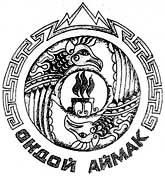 КОНТРОЛЬНО-СЧЕТНАЯ ПАЛАТА МО «ОНГУДАЙСКИЙ РАЙОН» РЕСПУБЛИКИ АЛТАЙЗаключениена Отчет об исполнении бюджета муниципального образования «Онгудайский район » Республики Алтай за 2015 годОнгудай  2016Содержание1. Общие положения	…32.Общая характеристика исполнения решения Совета депутатов района (аймака) «О бюджете МО «Онгудайский район» на 2015 год и на плановый период 2016 и 2017 годов»…………………………………………………………………………………43. Анализ исполнения доходной части бюджета 	…..     74. Анализ исполнения расходной части  бюджета МО «Онгудайский район» 	..…165. Результаты внешней проверки годового отчета об исполнении бюджета главными распорядителями бюджетных средств администрации района (аймака)  муниципального образования «Онгудайский район»  за  2015 год…………...296.Результаты внешней проверки годового отчета об исполнении бюджета сельскими поселениями за  2015 год……………………………………………...357.Резульаты проверки и анализа исполнения бюджета района по муниципальным программам МО «Онгудайский район»………………………………………….428.Выводы	…..459.Заключение……………………   ………………………………………………..52ЗАКЛЮЧЕНИЕоб исполнении бюджета МО «Онгудайский район» за 2015 годОбщие положения       Заключение Контрольно-счетной палаты МО «Онгудайский район» об исполнении бюджета МО «Онгудайский район» за 2015 год (далее – заключение) подготовлено в соответствии со статьей 264.4 Бюджетного кодекса Российской Федерации; на основании ст.10 Положения «О Контрольно-счетной палате МО «Онгудайский район »;  ст.32 Положения  о бюджетном процессе в МО «Онгудайский район»; плана работы  Контрольно-счетной палаты МО «Онгудайский район» на 2016 год. Заключение Счетной палаты подготовлено с учетом данных комплекса внешнихпроверок годовой бюджетной отчетности главных администраторов средств районного бюджета, проведенных в соответствии со статьей 264(9)Бюджетного кодекса Российской Федерации. При подготовке Заключения Счетной палаты использованы материалы и результаты тематических проверок, проведенных Счетной палатой.Целями проведения внешней проверки отчета по исполнению бюджета МО «Онгудайский район» за 2015 год являются:-  подтверждение полноты и достоверности данных об исполнении бюджета МО «Онгудайский район»;- оценка соблюдения бюджетного законодательства при осуществлении бюджетного процесса в МО «Онгудайский район »;- оценка уровня исполнения показателей, утвержденных Решением Совета депутатов района (аймака) МО «Онгудайский район» от 29.12.2014 г. №11/2 «О бюджете МО «Онгудайский район» на 2015 год и на плановый период 2016 и 2017 годов».         Отчет об исполнении бюджета МО «Онгудайский район» за 2015 год (далее – Отчет об исполнении бюджета за 2015 год) и представляемые одновременно с ним документы, направлены  Администрацией района  МО «Онгудайский район» для проведения внешней проверки в Контрольно-счетную палату МО «Онгудайский район»  31 марта 2016 г.  в  соответствии с перечнем, установленными Бюджетным кодексом РФ.        Отчет об исполнении бюджета за 2015 год по структуре и содержанию соответствует требованиям к составлению бюджетной отчетности.        В Заключении представлены результаты проверки данных исполнения бюджета МО «Онгудайский район»  за 2015 год, их сравнительный анализ с показателями  утвержденными Решением Совета депутатов района (аймака) МО «Онгудайский район» от 27.12.2014 г. №11/2 «О бюджете МО «Онгудайский район» на 2015 год и на плановый период 2016 и 2017 годов».Внешняя проверка годового Отчета об исполнении бюджета проведена на основании изучения:- Решения Совета депутатов района(аймака) МО «Онгудайский район» от 29.12.2014 г. №11/2 «О бюджете МО «Онгудайский район» на 2015 год и на плановый период 2016 и 2017 годов»;- Решений о внесении изменений в бюджет МО «Онгудайский район» на 2015 год  № 12-1  от  26.02.2015г.,  № 14-3 от 18.06.2015г., № 15-4 от 22.10.2015г.,  № 17-2 от  24.12.2015г.- сводной бюджетной росписи на 2015 год;- реестра расходных обязательств МО «Онгудайский район» на 2015 год;- результатов контрольных мероприятий, проведенных Контрольно-счетной палатой района.В результате проверки представленной информации установлено:В соответствии с Положением о бюджетном процессе в МО «Онгудайский район»  ст.26 п.3 Управлением по экономике и финансам утвержден Порядок составления и ведения сводной бюджетной росписи бюджета МО «Онгудайский район» и бюджетных росписей главных распорядителей средств бюджета муниципального образования (приказ №55 от 31 декабря 2014 г.) с изменениями от 31.12.2015 г. №27.Порядок составления и ведения кассового плана  исполнения бюджета МО «Онгудайский район» утвержден приказом УЭФ от 31 декабря 2014 г. №60. Вышеперечисленные муниципальные нормативные акты   не размещен на официальном сайте администрации района.2.Общая характеристика исполнения решения Совета депутатов района (аймака) «О бюджете МО «Онгудайский район» на 2015 год и на плановый период 2016 и 2017 годов»Бюджет района (аймака) МО «Онгудайский район» на 2015 год и на плановый период 2016 и 2017 годов утвержден решением Совета депутатов района (аймака) МО «Онгудайский район» от 29.12.2014г. № 11/2  по доходам в сумме 366520,28 тыс. рублей, из них налоговые и неналоговые доходы составляют  93929,58  тыс. рублей,  безвозмездные поступления от других бюджетов бюджетной системы РФ – 272590,70 тыс. рублей.  Бюджет района утвержден с дефицитом в сумме 2611,42 тыс. рублей. В течение  2015 года решениями Совета депутатов района  (аймака) МО «Онгудайский район» доходная часть бюджета уточнена в сторону увеличения до     объема   411037,23 тыс. рублей (или на 112,15% к первоначальному плану), из них налоговые и неналоговые доходы составляют 94389,58 тыс. рублей (или  100,49% к первоначальному плану), безвозмездные поступления от других бюджетов бюджетной системы РФ – 316647,65 тыс. рублей (или 116,16% к первоначальному плану).  В 2015 году в бюджет субъекта  возвращены остатки неиспользованных безвозмездных поступлений прошлых лет в сумме 10701,14  тыс. руб.Расходная часть бюджета уточнена в сторону увеличения до объема 447707,93 тыс. рублей (или 121,29% к первоначальному плану).В 2015 году предоставление кредитов, рассрочек, отсрочек по уплате налогов и сборов в местный бюджет не предусмотрено; кредиты, льготы, отсрочки по налогам за 2015 год не предоставлялись. В 2015 году погашен  бюджетный кредит  на общую сумму – 1000000 руб., полученный в 2013 г.  в Министерстве финансов РА по соглашению  № 02-13/2 от 28.02.2013 г., со сроком возврата 04.12.2016 г.; остаток задолженности на 01.01.2016 г. – 1500000 руб.Остаток задолженности по бюджетному кредиту, полученному  в 2014 г.  от Министерства финансов РА составляет  3000 тыс. руб. (соглашение  №05-14/4 от 28.05.2014 г.) срок возврата 11.05.2017 г.По состоянию на 01.01.2015 г. муниципальный долг составил – 5500000 рублей, на 01.01.2016 г.-4500000 рублей.          По сравнению с аналогичным показателем на 1 января 2015 года  размер муниципального долга по состоянию на 1 января  2016 года уменьшился  на 1000000  рублей или на 18,2%.В течение года кредитные ресурсы от кредитных организаций не привлекались.Выдача муниципальных гарантий не предусматривалась, муниципальные гарантии за 2015 год не предоставлялись.Решением Совета депутатов района (аймака) МО «Онгудайский район» от 29.12.2014 г. № 11/2 предельный объем муниципального внутреннего долга на 2015 год утвержден в  размере 8112 тыс. рублей, что не превышает установленный п. 3 статьи 107 Бюджетного кодекса РФ предельный размер объема муниципального долга. Объем расходов на обслуживание муниципального долга соответствует требованиям ст. 111 Бюджетного кодекса РФ и равен 221,0 тыс. рублей, при плане 221,0 тыс.  рублей.2.1. Анализ прогноза основных показателей социально-экономического развития на 2015 годИсполнение  решения Совета депутатов района(аймака) «О бюджете МО «Онгудайский район» на 2015 год и на плановый период 2016 и 2017 годов» (с изменениями)  происходило в условиях низкой динамики экономического развития, а в ряде сфер деятельности замедления или падения темпов экономического роста.В целом за 2015 год, по оценке Алтайстата, объем  отгруженных товаров собственного производства, выполненных работ и услуг собственными силами составил 982,9 млн.руб., что в 2 раза меньше показателей 2014 г.- всего (в действующих ценах).Падение темпов роста в 2015 году по сравнению с 2014 годом отмечается по инвестициям в основной капитал 32%Таблица 1Счетная палата в заключении на проект бюджета МО «Онгудайский район» на 2015 год отмечала недостаточную обоснованность основных показателей социально-экономического развития района. Отчетные данные Алтайстата подтверждают выводы  Счетной палаты.В 2015 году отмечается снижение естественного прироста населения, если в 2014 году прирост составил +132 чел.,  в 2015 – (+) 66 чел.  Номинальная начисленная среднемесячная заработная плата на одного работника составляет 18180,6 рублей, увеличилась с аналогичным периодом прошлого года на 9,2%. Остается значительной дифференциация уровней заработной платы по видам экономической деятельности: в сфере гостиничных услуг -9971,1 руб., в сфере образования – 13403,7 руб., в здравоохранении – 19874,6 руб.Средний размер назначенных пенсий   на 1 октября 2015 г. составил 9778,33 руб.( в 2014 г.-8921,49 руб.), численность пенсионеров на 1 октября 2015 года – 4379 чел. (в 2014 г.-4297 чел.)В сельском хозяйстве отмечается снижение поголовья скота в сельскохозяйственных организациях. Сократилось количество индивидуальных предпринимателей на 1 января 2016 г. до 612 ед. (в 2014 г. - 783).Таким образом, наблюдаемая динамика свидетельствовала о наличии рисков недостижения  основных показателей социально-экономического развития, в дальнейшем.                           3. Анализ исполнения доходной части бюджета        Согласно Отчету об исполнении бюджета за 2015 год доходы бюджета МО «Онгудайский район»  в отчетном году составили 414108,61  тыс. рублей или  112,98 % от прогнозного показателя, утвержденного Решением Совета МО «Онгудайский район» от 29.12.2014 г.  № 11/2 «О бюджете МО «Онгудайский район» на 2015 год и на плановый период 2016 и 2017 годов», что подтверждено в ходе внешней проверки, проведенной Контрольно-счетной палатой МО «Онгудайский район».        В 2015 году доходы бюджета МО «Онгудайский район» сократились по сравнению с аналогичным показателем 2014 года на 255250,38  тыс. рублей или на 38,13%.  Динамика исполнения доходов бюджета  МО «Онгудайский район» за 2013-2015 годы  представлена на диаграмме 1.                                                                                                               Диаграмма 1Динамика исполнения доходовбюджета  МО «Онгудайский район» за 2013-2015 годытыс. руб.  По сравнению с 2014 годом налоговые доходы бюджета выросли  на 10322,26  тыс. рублей или на 12,53%, неналоговые доходы снизились – на 2614,03 тыс.рублей или на 16,44%, безвозмездные поступления  сократились на 262958,62 тыс.рублей или на46%.       Структура доходов бюджета  МО «Онгудайский район» за 2013-2015 годы  представлена на диаграмме 2.                                          Диаграмма 2.   Структура доходов бюджетаМО «Онгудайский район» за 2013-2014 годыТаким образом, в отчетном году в структуре поступления доходов бюджета МО «Онгудайский район» отмечается увеличение доли налоговых доходов и снижение доли безвозмездных поступлений.  В результате анализа исполнения бюджета по доходам установлено, что наибольший удельный вес в общей сумме  доходов составили безвозмездные поступления, доля которых составила 74 %, и вторым по значимости доходным источником является налог на доходы физических лиц – 10,6%.    Налоговые доходы        Налоговые доходы бюджета района за 2015 год составили  92700,61 тыс. руб.( в 2014 г.-82378,35 тыс. руб.) или 103,29 % от утвержденного показателя.План поступлений налоговых и неналоговых доходов в разрезе основных источников выполнен в следующих объемах:Налог на доходы физических лиц    - 43741,33 тыс. рублей или 106,1% от уточненных назначений;Налоги на товары (работы, услуги) реализуемые на территории РФ – 3520,94 тыс.рублей или 106,6% от уточненных назначений;Налоги на совокупный  доход – 17589,56 тыс. рублей  или 100,82% от уточненных назначений;Налоги на имущество        -  25790,03 тыс. рублей или 100,16% от уточненных назначений;Доходы от оказания платных услуг и компенсации затрат государства – 8521,55 тыс. рублей;Государственная пошлина                        - 1998,66 тыс. рублей  или 101,87% от уточненных назначений;Штрафы, санкции, возмещение ущерба – 2088,02 тыс. рублей или 96,96% от уточненных назначений;Доходы от использования имуществанах-ся в гос. муниц. собственности    - 1968,17 тыс. рублей или 111,59% от уточненных назначений;        По состоянию на 01.01.2016г. исполнение доходных показателей, по сравнению с уточненными плановыми,  предоставлены в  таблице 2:Таблица 2 тыс.руб.        Общий объем налоговых и неналоговых поступлений составил  105982,51 тыс.руб. ( в 2014 г.-98274,27 тыс.руб.) или 112,28%  от утвержденного показателя и к уровню 2014 года увеличились на 7,84%.       Структура налоговых доходов бюджета района в 2015 году по видам доходов представлена на диаграмме 3.                                                                                                    Диаграмма 3.Структура налоговых доходов бюджета района в 2015 году по видам доходов        Динамика исполнения налоговых доходов бюджета  МО «Онгудайский район» за 2013-2015 годы  представлена на диаграмме 4.                                                                                                               Диаграмма 4Динамика исполнения налоговых доходов бюджета  МО «Онгудайский район» за 2013-2015 годытыс.руб.         По сравнению с 2014 годом поступления налога на доходы физических лиц  увеличились на  1381,93 тыс. рублей или на  3,26%. На положительную динамику поступления НДФЛ повлиял рост среднемесячной заработной платы работниками бюджетной сферы , увеличение минимального размера оплаты труда.       Поступления налога, взимаемого в связи с применением упрощенной системыналогообложения, составили 8231,57 тыс. рублей или 97,62% от утвержденного показателя и к уровню 2014 года снижение  на 12%-основной фактор снижения налога – сокращение численности индивидуальных предпринимателей.       Поступления единого налога на вмененный доход для отдельных видов деятельности составили 8232,75 тыс. рублей или 100,48% от утвержденного показателя и к уровню 2014 года незначительное увеличение(на 2,5%).        Поступления единого сельскохозяйственного налога составили 1109,35 тыс. рублей или 135,29% от утвержденного показателя и к уровню 2014 года увеличились на 234%.       Поступления от государственной пошлины составили 1998,66 тыс. рублей или 101,87% от утвержденного показателя и в сравнении с показателем 2014 года увеличение на 13,85%.       Поступления налогов на имущество  составили  25790,032   тыс. рублей или 100,16% от утвержденного показателя и к уровню 2014 года увеличились на 27,7%.     Поступления налогов на товары(работы, услуги), реализуемые на территории РФ  составил 3520,94   тыс. рублей или 106,58% от утвержденного показателя.Стр64           Анализ доходной части бюджета района показывает, что на фоне благоприятной динамики поступления собственных доходов к уровню 2014 года наблюдается увеличение недоимки. Более детальный мониторинг этого вопроса показывает, что по – прежнему, большим неиспользованным резервом увеличения поступления налоговых платежей,  являются налоги  на имущество, земельный  налог. Дополнительные поступления в доход района могли быть обеспечены в результате принятия более действенных мер по погашению имеющейся задолженности по налогам и сборам. По данным Управления по экономике и финансам , задолженность предприятий и организаций по налогам составляет:Недоимка в местный бюджет       Динамика недоимки бюджета	 МО «Онгудайский район»	Таблица 3По состоянию  на 01.01.2016г. недоимка по налогам и сборам, зачисляемым в бюджет района, составила 5191  тыс. рублей, по сравнению с соответствующим периодом прошлого года недоимка увеличилась на 716  тыс. рублей или на 16% (в 2014 г. на 4%). В разрезе предприятий организаций информация не предоставлена.Неналоговые доходыНеналоговых доходов в бюджет муниципального района поступило в сумме 13281,90 тыс. рублей (в 2014 г.-15826,50 тыс. руб.) или 111,59 % от уточненного годового плана. Удельный вес неналоговых доходов в общей сумме всех поступлений составил 3,2% .   Структура неналоговых доходов представлена на диаграмме 5.                                                                                              Диаграмма 5.Структура неналоговых доходовбюджета МО «Онгудайский район» в 2015 году       Основными источниками неналоговых поступлений в 2015 году являлись доходы от оказания платных услуг и компенсации затрат государства, поступившие в объеме 8521,55 тыс.рублей.      Доходы от использования имущества, находящегося в  муниципальной  собственности, составили  1968,17 тыс. рублей ( в 2014 г.- 1253,87 тыс.руб.) или 111,59% от утвержденного показателя и увеличились  по сравнению с 2014 годом на 714,3 тыс. рублей, или на 57%. Основная доля в доходах от использования имущества, находящегося в муниципальной собственности принадлежит доходам, полученным в виде арендной  платы, а также средств от продажи права на заключение договоров аренды за земли, находящиеся в муниципальной собственности   88,4%.      Поступления от штрафов, санкций, возмещения ущерба  составили  2088,02 тыс. рублей (2014 г.- 1904,68 тыс. руб.) или 96,96% от утвержденного показателя, из них:        - денежные взыскания (штрафы) за нарушение законодательства Российской Федерации об административных правонарушениях  – 310,29 тыс.руб. (2014 г.-403,75 т.р.)        - денежные взыскания (штрафы) за нарушение законодательства в области санитарно-эпидемиологического благополучия человека и законодательства в сфере защиты прав потребителей –557,61 тыс. руб. (2014 г.-432,66 т.р.)       - прочие поступления от денежных взысканий (штрафов) и иных сумм ввозмещение ущерба – 1112,02 тыс. рублей. (2014 г.-986,59 т.р.)        Прочие неналоговые доходы  составили 38,23 тыс.руб.(2014 г.-784,96 тыс. руб.).Безвозмездные поступления        Поступления в бюджет МО «Онгудайский район» по группе «Безвозмездные поступления» составили  308126,10  тыс.рублей ( в 2014 г.-571084,72 тыс.рублей)  или 97,31% от уточненного планового показателя. Безвозмездные поступления из других бюджетов составили  325912,63 тыс. рублей или 100 % от утвержденного плана,  в том числе:- дотации – 120592,83 тыс. рублей (2014 г.- 91073,10 тыс. руб.)- субсидии – 24319,44 тыс. рублей; (2014 г.- 155746,26 тыс. руб.)- субвенции –180517,31 тыс.рублей; (2013 г.- 169520,51 тыс. руб.)- иные межбюджетные трансферты – 483,06 тыс.рублей; (2014 г.- 154585,25 тыс. руб.) По группе  «Возврат остатков субсидий, субвенции и иных межбюджетных трансфертов, имеющих целевое назначение, прошлых лет из бюджета района», сумма возврата составила  –(19222,70) тыс.рублей, из них : -(-16,37) тыс. рублей возврат в Министерство образования , науки и молодежной политики РА  целевых средств,-(-19182,32 ) тыс. рублей возврат в Министерство регионального развития РА целевых средств – из них :реконструкция средней школы в с.Ело-18484,89 т.р.-(-24,01 ) тыс. рублей возврат в Министерство финансов РА целевых средств. 3.Анализ исполнения расходной части бюджета МО «Онгудайский район»       Кассовые расходы  бюджета района за 2015 год составили  445048,84 тыс. рублей или 99,41 % от уточненного плана (2014 г.-636026,53 тыс. рублей).       Ниже утвержденных показателей исполнены расходы по восьми  разделам  классификации расходов:- «Общегосударственные вопросы» - бюджетные ассигнования освоены в сумме 27239,36 тыс. рублей или 98,89% от утвержденного показателя;- «Национальная безопасность и правоохр.деятельность» - 1522,09 тыс.руб. или 97,87%;- «Национальная экономика » - 11254,44 тыс.руб. или 97,06%;- «Жилищно-коммунальное хозяйство» –  11460,08 тыс. рублей или 97,63%;- «Образование» - 308063,71 тыс.руб. или 99,47%;- «Социальная политика» – 16842,12 тыс. рублей или 99,71%.        По состоянию на 01.01.2016 г. исполнение расходных  показателей, по сравнению с уточненными плановыми,  представлены в таблице 4:                                                                                                                      Таблица 4 тыс.руб.        Структура  расходов бюджета  МО «Онгудайский  район»   за 2015 год  представлена на диаграмме 6.                                                                                                                                 Диаграмма 6Структура  расходов бюджета  МО «Онгудайский район»   за 2015 годАнализ расходной части бюджета показал, что бюджет имеет социальную направленность, о чем свидетельствует его структура, их доля в общей сумме расходов составляет  80,78%  или  359502,6 тыс. рублей.В том числе:       Наибольший удельный вес в социальных расходах бюджета составили расходы по разделу «Образование» - 69 %.Расходы бюджета по отдельным разделам классификации расходов за 2015 год исполнены почти в  полном объеме(99,41%).         По разделу 01 00«Общегосударственные вопросы» расходы исполнены в сумме 27239,36 тыс. рублей или 98,89% к уточненному плану. Неисполнение расходных  показателей по разделам 0102, 0103, 0104, 0106, 0113 образовалось  за счет недофинансирования.По разделу 03 00 «Национальная безопасность и правоохранительная деятельность» средства использованы  в сумме 1522,09 тыс. рублей,  в том числе:-на обеспечение  деятельности  КУ «По делам ГОЧС  и единая диспетчерская служба» в сумме 746,93 тыс. рублей;-на ликвидацию последствий чрезвычайной ситуации из местного бюджета – 461,06  тыс. рублей;-на реализацию ВЦП: «Комплексные меры по противодействию терроризму….» - 20 т.р.—отчет о реализации не представлен«Профилактика правонарушений…..» - 216 т.р. отчет о реализации  не представлен«Профилактика экстремизма…..» - 15 т.р.-отчет о реализации не представленПо разделу 04 00 «Национальная экономика»   исполнение расходов составило 11254,44 тыс. рублей при плане 11595,61 тыс. рублей или 97,06%.Сельское хозяйство – 815,90 т.р., из них в сфере обращения с безнадзорными животными – 550,7 т.р., на обустройство скотомогильников – 215,2 т.р.Дорожное хозяйство – 3585,3 т.р., в т.ч. на восстановление дорог в результате паводка – 386,36 т.р., ассигнования Дорожного фонда – 3585,3 т.р.,На поддержку малого предпринимательства -1301,30 т.р., в т.ч. на  субсидии некоммерческой организации «Фонд поддержки субъектов малого и среднего предпринимательства муниципального образования «Онгудайский район» на завершение строительства и обеспечение деятельности Центра художественных промыслов с. Купчегень.Финансирование БУ «ОКС» - 1316,49 т.р.Оказано платных услуг по ОКС 1034,36 тыс.руб.На реализацию ВЦП «Формирование эффективной системы управления и распоряжения муниципальным имуществом» - 2925,86 т.р. –отчет о реализации программы не представлен По разделу 0500 «Жилищно-коммунальное хозяйство» расходы составили 11460,08  тыс. рублей, при уточненном плане 11738,26 тыс. рублей или 97,63%: По разделу «Коммунальное хозяйство» 8646,78 т.р. средства направлены:-внешнее электроснабжение микрорайона «Южный»  – 3293,33 тыс.руб., из них с РБ - 2964 т.р., софинансирование с МБ – 329,33 т.р.-подготовка к отопительному сезону объектов ЖКХ-1800 т.р., софинансирование с МБ – 120,79 т.р.-возмещение затрат ОКК – 84 т.р.-субсидии ОАО «Теплосеть» - 620 т.р.-строительство скважины с.Чуйозы- 2249,57 т.р.(РБ)По разделу «Благоустройство» 2813,30 т.р. направлены:-сельским поселениям на организацию сбора и вывоза бытовых отходов (260 т.р.),  содержание мест захоронения (26 т.р.)По ВЦП «Отходы в МО «Онгудайский район» - 2489,39 т.р. отчет о реализации программы не представленПо разделу 0700 «Образование» исполнение составило 308063,71  тыс. рублей, при уточненном плане 309715,45 тыс. рублей или 99,47% На выполнение муниципального задания направлено 264773,69 тыс.руб., при плане 265179,56 тыс.рублей (99,8%)На выполнение муниципального задания за счет местного бюджета направлено 90743,69 тыс.руб. ( в 2014 г.-54060,52 тыс.руб.)Субсидии на иные цели были направлены на проведение ремонтных работ, проведение летной оздоровительной кампании – 9758,08 т.р., при плане 10049,92 т.р.Капитальные вложения  в объекты образования:-спортивный зал с.Шашикман – 926,64 тыс. рублей( РБ-355,84 т.р.,МБ-570,80 т.р.),-проведения капитального ремонта здания МОУ «Еловская СОШ» - 20039,57 тыс.руб., из них РБ - 11518,02 тыс.руб., МБ – 8521,55 тыс.руб. ( в 2014 г. -26388,75 тыс. руб.), -строительство и реконструкция средней школы в с.Иня –1766,24 тыс.руб., из них РБ - 1385,30 тыс.руб., МБ – 380,94 тыс.руб. (в 2014 г. - 17714,70 тыс. руб.),По разделу 0800 «Культура» расходы составили 25257,25 тыс.руб.Субсидии МАОУ ДОД «Онгудайская детская школа искусств»  на финансовое обеспечение муниципального задания на оказание муниципальных услуг составили 3861,71 тыс.руб.ПЛАТНЫЕ УСЛУГИ -186,8 тыс.руб.Субсидии МБУ «Онгудайский районный культурно-досуговый центр»  на финансовое обеспечение муниципального задания на оказание муниципальных услуг составили 8635,99 тыс.руб.ПЛАТНЫЕ УСЛУГИ -486,9 тыс.руб.Субсидии МБУК «Онгудайская центральная межпоселенческая библиотека»  на финансовое обеспечение муниципального задания на оказание муниципальных услуг составили 7510,80 тыс.руб.ПЛАТНЫЕ УСЛУГИ -нетПо разделу 0900 «Здравоохранение» расходы составили 6997,40 тыс.руб.Капитальные вложения  в объекты здравоохранения:-строительство ЦРБ корпус Г (кредиторская задолженность) – 6482,40 тыс. рублей( респ.бюджет).-375,0 т.р. направлены на реализацию ВЦП «Оказание дополнительных мер социальной поддержки отдельным категориям граждан МО «Онгудайский район» содержание 3-х коек круглосуточного стационара в Ининской участковой больнице выполнено 134 койко-дня (ПЛАН???) отчет о реализации программы не представленПо разделу 1000 «Социальная политика» исполнение расходов составило 16842,12  тыс. рублей, при уточненном плане 16890,47 тыс. рублей или 99,71%. -2963,36 тыс.руб. направлены на улучшение жилищных условий граждан РФ, проживающих в сельской местности ( ФБ – 1718,05 т.р., РБ – 1245,31 т.р.) 7 семей;-1100,89 тыс.руб. использованы на улучшение жилищных условий молодых семей и молодых специалистов 3 семей (ФБ – 447,79 т.р., РБ – 453-10 т.р.);8779,47 тыс.руб. приобретение жилья детям-сиротам (10 квартир).Резервный фонд Администрации в сумме 1144,90 тыс.руб. использован: -314,50 тыс.руб. на оказание материальной поддержки, оказавшихся в трудной жизненной ситуации (п.4 Положения  «О порядке расходования резервного фонда» Пост.Главы №752 от 10.10.2008г.),-105,50 тыс.руб. на непредвиденные расходы для функционирования инфраструктуры,-15,0 тыс.руб. на ликвидацию пожаров,-16,0 тыс.руб. на приобретение тепловых пушек (3 шт.) ОС приобретены через подотчетное лицо _Ченчулаев В.О., числятся за МОЛ Ченчулаевым.-18,0 тыс.руб. на приобретение спортивной формы, в авансовом отчете приобретен теннисный стол—по пояснительной записке Отделом культуры ошибочно предоставлены данные по использованию средств Резервного фонда.-675,90 тыс.руб.на ограждение мест размещения ТБО, в соответствии с п.4 абз.2 Положение о резервном фонде не входит в перечень мероприятий, на которые необходимо направлять средства Резервного фонда—неправомерное использованиеустройство полигона ТБО за счет средств Фонда---данное мероприятие не является необходимостью в результате непредвиденных обстоятельствРезервный фонд Администрации по предупреждению и ликвидации ЧС и ликвидации последствий стихийных бедствий в сумме 302,06 тыс.руб. использован:На тушение пожаров-140719 руб., из них на приобретение продуктов питания и ГСМ – 94303 руб. При проверке правильности учета и списания материальных запасов (ГСМ и продукты питания) выявлены нарушения: -авансовые отчеты не подписаны главным бухгалтером,-ГСМ списан без подтверждающих документов (без путевых листов),	-приобретенные продукты питания списаны в том же авансовом отчете в нарушение Инструкции по ведению бухгалтерского учета (без актов списания материальных запасов Приказ Минфина от 30 марта 2015 г. №52н)Приобретено оборудование для пожаротушения, радиостанция, многофункциональное устройство на сумму 119834 руб. по документам приобретено:Бензопила Stil MS-190 -1 шт.-27536= Радиостанция VT -44HS- 2 шт.-7800=МФУ HP M125 – 1 шт.-8808=Радиостанция MidlandGXT-1000 – 1 комп.-7190=Фальшфейер – 2 шт. – 1140=Мотопомпа бенз.Champion GP в комплекте -1 шт.- 20360=РЛО-К (ранцевый огнетушитель)-10 шт-37000= ОС приобретены через подотчетное лицо -Ченчулаев В.О., числятся за МОЛ Ченчулаевым.По разделу 1100 «Физическая культура и спорт» исполнение расходов составило 2342,12  тыс. рублей, при уточненном плане 2342,12 тыс. рублей или 100%. В целях оценки эффективности использования средств направленных на развитие физкультуры и спорта, предоставить отчет о реализации подпрограммы «Развитие физической культуры, спорта и формирование здорового образа жизни в МО «Онгудайский район». По разделу 1200 «Средства массовой информации» исполнение расходов составило 1519,04  тыс. рублей, при уточненном плане 1519,04 тыс. рублей или 100%. Средства направлены в виде субсидий АУ «Районная газета «Ажуда» на финансовое обеспечение муниципального задания на оказание муниципальные услуг. Оказано платных услуг- 628,52 тыс.руб.4.1. Анализ бюджетной отчетности, представленной одновременно с Отчетом об исполнении бюджета МО «Онгудайский район» за 2015 годОдновременно с Отчетом об исполнении бюджета за 2015 год представлен Баланс исполнения бюджета.Баланс сформирован в соответствии с требованиями Инструкции по бюджетному учету (приказ Минфина РФ от 28.12.2010 года № 191н), и на основании данных, представленных главными администраторами средств бюджета МО «Онгудайский район».Показатели Баланса отражены в разрезе бюджетной деятельности и приносящей доход деятельности.Анализ показателей Балансов по бюджетной деятельности.                         ( формы ОКУД 0503320, 0503730)Валюта Балансов на конец 2015 года по бюджетным средствам составила 1139928,5 тыс. рублей, и увеличилась по сравнению с началом года на 25781,9 тыс. рублей или на 2,3 %.Стоимость нефинансовых активов по состоянию на 1 января 2016 года по сравнению с данными на 1 января 2015 года увеличилась  на 369345,9 тыс. рублей и составила 1001161,8 тыс. рублей.Значительную долю в общем объеме нефинансовых активов составили непроизведенные активы (1030000) 28,8%. В общем объеме нефинансовых активов основные средства (остаточная стоимость)  составляет – 267275,4  тыс. рублей или 25,5% объема нефинансовых активов.Остаточная стоимость основных средств в отчетном периоде увеличилась  на 19016,55 тыс. рублей или на 7,7%, за счет приобретения основных средств автономными, бюджетными учреждениями. Материальные запасы (1050000) за 2015 год увеличились на 1292 тыс. рублей или на 12,5% и составили на 1 января 2016 года – 11582,3 тыс. рублей. Вложения  в нефинансовые активы(1060000) в общем объеме нефинансовых активов составили 44,6%, остался на уровне прошлого года.  Стоимость вложений в  нефинансовые активы по состоянию на 1 января 2016 года по сравнению с данными на 1 января 2015 года увеличилась на 23064,6 тыс. рублей и составила 467491,15 тыс. рублей. Данный остаток свидетельствует об объемах инвестиций  в недвижимое имущество, но не принятых на баланс, как законченный объект, это же замечание было в заключении на годовой отчет за 2014 г., меры не приняты. На начало 2015 года счет 20400000 «Финансовые вложения»,  составлял 155581,4 тыс. рублей, на начало 2016 года 179154,2 тыс. рублей, увеличение  на  20572,8 тыс. рублей, или на 13%.   Указать причины  увеличенияСредства на счетах бюджета МО «Онгудайский район»  уменьшились  за 2015 год на 35134,8 тыс. рублей  и составили на 1 января 2016 года 6206,5 тыс. рублей.Дебиторская задолженность по доходам в течение 2015 года сократилась на сумму 1618 тыс. рублей и составила 276,3 тыс. рублей. Данный показатель свидетельствует  о наличии остатков  целевых бюджетных средств   учитываемых при расчетах с  Республиканским бюджетом   по  межбюджетным трансфертам.Дебиторская задолженность  по выданным авансам в течение 2015 года  увеличилась  и составила 144,6 тыс. рублей.Дебиторская задолженность  по расчетам с подотчетными лицами в течение 2015 года  сократилась на 948,1 т.р. по сравнению с началом года,   и составила 1499,2 тыс. рублей.Дебиторская задолженность  по расчетам по платежам в бюджет (налоги, страховые взносы)  в течение 2015 года  сократилась на 659,1 т.р. по сравнению с началом года,   и составила 456,4 тыс. рублей.Дебиторская задолженность по бюджетным кредитам на 1 января 2015 года составляет 1062,6 тыс. руб., на 01 января 2016 года -1613,3  тыс. рублей. Срок погашения  по данным бюджетным кредитам истек 16.12.2012 г. Погашена сумма 20т.р. ООО «Аркем». Должники: ООО «Вектор»-163,7 т.р., СПоК «Аржан»-391,5т.р.+23,3т.р.+271т.р.=685,8т.р., ООО«Байрус»11,762+44,235+37,0 +130 т.р.=223 т.р.,ООО «Аркем»-29,662+20,4+30,612 т.р.+3,5 т.р. =80,6 т.р., МУП «Онгудайсельстрой»-53,865+114,7=168,5т.р., к/х «Элита»-16,855т.р., МУП Охотхозяйство Урсул»-30,9 т.р, СПК «Ойрот»131+15,4=146,4т.р.) Дебиторская задолженность по бюджетным кредитам увеличилась ,указать причины.Работа по возврату не велась.Кредиторская задолженность по долговым обязательствам уменьшилась и составила на 1 января 2016 года 4500,0 тыс. рублей,  на 01 января 2015 года -5500 тыс. руб. Уменьшение связано с погашением части  бюджетного кредита в Министерстве финансов  РА в общей сумме 1000 тыс. рублей.Кредиторская задолженность  по расчетам с подотчетными лицами в конце  2015 года  составила 1239,0 тыс.руб. , сократилась у автономных и бюджетных учреждений.Кредиторская задолженность по принятым обязательствам в течение 2015 года сократилась на сумму 12468,1 тыс. рублей и составила 9529,9 тыс. рублей. Кредиторская   задолженность    по расчетам    по    платежам   в бюджеты уменьшилась на 4813,7 тыс. рублей  и составила на 1 января 2016 года  736 тыс. рублей.  Финансовый результат, характеризующий чистую стоимость активов, в течение отчетного года увеличилась  на 67996,5 тыс. рублей или на 6,4% и составил на 1 января 2016 года 1123118  тыс. рублей.          По состоянию на 01.01.2016 года кредиторская  задолженность по муниципальным бюджетным и автономным  учреждениям составляет – 13193,7,1 тыс. рублей. 5. Результаты внешней проверки годового отчета об исполнении бюджета главными распорядителями бюджетных средств администрации района (аймака)  муниципального образования «Онгудайский район»  за  2015 год     Контрольно-счетной палатой муниципального образования «Онгудайский район» (далее – КСП)  в соответствии с требованиями ст.264.4. Бюджетного кодекса Российской Федерации, Положения о КСП, утвержденного решением Совета депутатов района (аймака) от 28.11.2011г. № 29-4, на основании плана работы КСП на 2016 год, утвержденного приказом председателя КСП от 29.12.2015г. № 22 проведена внешняя проверка годовых отчетов об исполнении бюджета главными распорядителями бюджетных средств администрации района (аймака)  муниципального образования «Онгудайский район» (являются и получателями бюджетных средств), так же осуществляющими функции и полномочия учредителей бюджетных, автономных учреждений   за 2015 год:- Отдел культуры, спорта и туризма администрации района (аймака) муниципального образования «Онгудайский район» (далее – Отдел культуры, спорта и туризма);- Отдел образования администрации района (аймака) муниципального образования «Онгудайский район» (далее – Отдел образования);- Администрация района (аймака) муниципального образования 2Онгудайский район» (далее – Администрация района (аймака).5.1.Соблюдение бюджетного законодательства при организации исполнения бюджета     В ходе внешней проверки ГРБС представлены бюджетные росписи на 2015 год. При сравнительном анализе показателей бюджетных росписей на 2015 год установлено, что они соответствую показателям сводной бюджетной росписи, утвержденной УЭФ.     Финансирование учреждений, подведомственных ГРБС в 2015 году осуществлялось на основании соглашений о порядке и условиях предоставления субсидий на выполнение муниципального задания по оказанию муниципальных услуг, заключенных между учредителями и учреждениями (далее – Соглашение о предоставлении субсидий):Отдел культуры спорта и туризма:-  Муниципальное автономное образовательное учреждение дополнительного образования детей «Онгудайская детская школа искусств» (МАОУДОД «Онгудайская детская школа искусств»);- Муниципальное бюджетное учреждение «Онгудайский районный культурно-досуговый центр» (МБУ «ОРКДЦ»);- Муниципальное бюджетное учреждение культуры «Онгудайская центральная межпоселенческая библиотека» (МБУК «Онгудайская центральная межпоселенческая библиотека»).     2) Отдел образования:Муниципальное бюджетное общеобразовательное учреждение "Боочинская средняя общеобразовательная школа»Муниципальное бюджетное общеобразовательное учреждение "Еловская средняя общеобразовательная школа им.Э.Палкина"Муниципальное бюджетное общеобразовательное учреждение "Ининская средняя общеобразовательная школа"Муниципальное бюджетное общеобразовательное учреждение "Каракольская средняя общеобразовательная школа"Муниципальное бюджетное общеобразовательное учреждение "Куладинская средняя общеобразовательная школа"Муниципальное бюджетное общеобразовательное учреждение "Купчегенская средняя общеобразовательная школа"Муниципальное бюджетное общеобразовательное учреждение "Нижне-Талдинская средняя общеобразовательная школа"Муниципальное бюджетное общеобразовательное учреждение "Онгудайская средняя общеобразовательная школа"Муниципальное бюджетное общеобразовательное учреждение "Озернинская основная общеобразовательная школа"Муниципальное бюджетное общеобразовательное учреждение "Теньгинская средняя общеобразовательная школа"Муниципальное бюджетное  учреждение дополнительного образования "Онгудайский центр детского творчества"Муниципальное бюджетное общеобразовательное учреждение "Шашикманская средняя общеобразовательная школа"Муниципальное бюджетное общеобразовательное учреждение "Шибинская основная общеобразовательная школа"Муниципальное бюджетное общеобразовательное учреждение "Туектинская основная общеобразовательная школа"Муниципальное бюджетное общеобразовательное учреждение "Хабаровская основная общеобразовательная школа"Муниципальное бюджетное общеобразовательное учреждение "Онгудайская вечерняя (сменная) общеобразовательная школа"Муниципальная автономная дошкольная образовательная организация детский сад «Карлагаш»Муниципальное автономное учреждение дополнительного образования «Детско-юношеская спортивная школа им. Н.В.Кулачева».Администрация района (аймака):- Бюджетное учреждение «Отдел капитального строительства муниципального образования «Онгудайский район» (БУ «ОКС МО «Онгудайский район»);-Автономное учреждение «Редакция районной газеты «Ажуда» муниципального образования «Онгудайский район» (АУ «Редакция районной газеты «Ажуда»).-Муниципальное казенное учреждение «По делам ГОЧС и единая дежурно-диспетчерская служба МО «Онгудайский район».5.2. Общая характеристика исполнения бюджета ГРБС      В первоначальную бюджетную роспись в течение отчетного года вносились изменения. Увеличение бюджетных назначений по сравнению с первоначальными показателями по расходам было осуществлено на 70 870,0 тыс.рублей, в том числе по ГРБС:- Отдел культуры, спорта и туризма на 8 294,3 тыс.рублей;- Отдел образования на 24 546,2 тыс.рублей;- Администрация района (аймака) на 38 029,5 тыс.рублей.     При анализе ЛБО в «Отчетах о состоянии лицевого счета получателя бюджетных средств» на 01.01.2016г. УФК по РА и отчетности  установлено: - по Отделу культуры, спорта и туризма общий объем лимитов бюджетных обязательств (ЛБО) доведен в полном объеме и соответствуют бюджетным назначениям года; - по Отделу образования ЛБО доведены в сумме 277 149 658,31; в бюджетной росписи – 279 102 958,80. Разница с бюджетной росписью ГРБС на 1 953 300,49 рублей, с отчетностью - 1 953 372,29 рубля; - Администрации района (аймака) ЛБО доведены в сумме 89 703,3 тыс.рублей. Разница с бюджетной росписью и отчетностью 5 263,6 тыс.рублей.     Расходы  бюджета  ГРБС  согласно  «Отчету об исполнении бюджета ГРБС» (ф.0503127) составили:-  Отдел культуры, спорта и туризма – 30 946,3  тыс.рублей или 100%  ЛБО.- Отдел образования - 278 396,6 тыс.рублей, или 99,7 % утвержденных ЛБО, неисполненные назначения в сумме 706,4 тыс.рублей . Согласно пояснений Отдела образования неисполнение сложилось в результате отсутствия финансирования.- Администрация района (аймака) - 93 021,7 тыс.рублей, или 98,0 % утвержденных ЛБО, неисполненные назначения 1 945,2 тыс.руб.     Администрацией района (аймака) пояснения неисполнения назначений  не представлены. 5.3. Анализ дебиторской  и кредиторской задолженности     Согласно отчетности дебиторская и кредиторская задолженность по ГРБС по состоянию на 01.01.2016г.:           Согласно пояснительным запискам ГРБС:По Отделу культуры, спорта и туризма дебиторская задолженность сложилась в результате авансовых платежей за электроэнергию, обслуживание программного продукта, по страховым взносам во внебюджетные фонды. По подведомственным учреждениям  пояснения не представлены.     2)  По Отделу образования- по ГРБС наибольшая кредиторская задолженность по счету 120800 «Расчеты с подотчетными лицами» в сумме 1 211 331,88 рублей – задолженность прошлых периодов, ведется работа по сверке за 2013-2014г.г.;- по подведомственным учреждениям наибольшая кредиторская задолженность в сумме 6 621 717,82 рублей за уголь (оплата по договорам поставки в 1 квартале 2016 года); 724 522,46 рубля за электроэнергию за декабрь (оплата в январе 2016года); 209 557,50 рублей задолженность по отчислениям страховых взносов в ПФР в результате бухгалтерской ошибки (задолженность погашена в 2016 году) ; 388 667,47 рублей за продукты питания (запас на январь 2016года); 108 021,00 рублей – мониторинг пожарной сигнализации, 40 392,00 рубля – электроизмерительные работы и услуги технадзора (отсутствие финансирование, закрытие задолженности 2014 года).- по ГРБС дебиторская задолженность по счету 120800 «Расчеты с подотчетными лицами» в сумме 1 436 437,61  рублей (задолженность прошлых периодов, ведется работа по приведению в соответствие базы данных 2013-2014г.г.);- по подведомственным учреждениям задолженность в сумме 117 041,69 рубль образовалась в результате оплаты услуг по нормативу по теплоснабжению за декабрь 2015 года.     3) По Администрации района (аймака) наибольшая кредиторская задолженность в сумме 804 908,50 рублей за строительство полной средней школы на 260 учащихся с интернатом на 80 мест в с. Иня; 122 325,45 рублей за электроэнергию. Дебиторская задолженность в сумме 50 000,00 рублей за поставку концентрированных кормов.Не представлены пояснения по задолженности подведомственных учреждений, о сроках взыскания и закрытии задолженностей ГРБС. 5.4. Результаты проверки формирования  и утверждения муниципальных заданий и использование средств на финансовое обеспечение муниципальных заданий на оказание муниципальных услуг и субсидий на иные цели     В ходе внешней проверки годового отчета за 2015 год были проанализированы муниципальные задания на 2015 год (далее – МЗ), а так же отчеты о выполнении муниципальных заданий:Отдел культуры, спорта и туризма     При проверке  соблюдения Правил формирования, ведения и утверждения ведомственных перечней муниципальных услуг и работ, оказываемых и выполняемых муниципальными учреждениями муниципального образования «Онгудайский район», утвержденных постановлением главы района (аймака) от 30.01.2015г. № 63 (далее – Правила формирования ведомственных перечней) установлено:- Ведомственный перечень муниципальных услуг (работ), оказываемых (выполняемых) находящимися в ведении Отдела культуры, спорта и туризма муниципальными учреждениями в качестве основных видов деятельности (далее – Ведомственный перечень муниципальных услуг) не согласован с УЭФ;- в Ведомственном перечне муниципальных услуг (работ) отсутствует код органа, осуществляющего полномочия учредителя в соответствии с реестром участников бюджетного процесса;- в Ведомственном перечне муниципальных услуг (работ) отсутствуют реквизиты нормативных правовых актов, являющихся основанием для включения муниципальной услуги или работы в ведомственный перечень муниципальных услуг и работ.     Согласно постановлению и.о. главы администрации района (аймака) М.М.Тебекова от 26.01.2015г. № 40  функции учредителя Муниципального автономного образовательного учреждения дополнительного образования детей «Онгудайская детская школа искусств» переданы Отделу культуры, спорта и туризма. В нарушение п.3 Положения о формировании муниципального задания в отношении муниципальных учреждений муниципального образования «Онгудайский район» и финансовом обеспечении выполнения муниципального задания, утвержденного постановлением главы района (аймака) от 30.12.2010г. № 1155 (далее – Положение о формировании муниципального задания) Отделом культуры, спорта и туризма   в отношении МАОУДОД «Онгудайская детская школа искусств» МЗ не сформировано.Учитывая, что в соответствии с постановлением и.о. главы района (аймака) от 26.01.2015г. № 40 функции учредителя МАОУДОД «Онгудайская детская школа искусств» переданы Отделу культуры, спорта и туризма, муниципальная услуга «реализация образовательных программ дополнительного образования детей» в Ведомственный перечень муниципальных услуг (работ) включена с 01 января 2016 года (приказ от 24.09.2015г. № 203).Также установлено, что МБУ «ОРКДЦ» оказывает муниципальную услугу «обеспечение жителей культурно-досуговыми услугами», которая не включена в Ведомственный перечень муниципальных услуг (работ).Таким образом, в муниципальные задания МАОУДОД «Онгудайская детская школа искусств»,   МБУ «ОРКДЦ» необоснованно включены муниципальные услуги, которые не предусмотрены Ведомственным перечнем муниципальных услуг (работ), что является нарушением п.2  Положение о формировании муниципального задания.     2) Отдел образования  -  в Ведомственном перечне муниципальных услуг (работ) отсутствуют: наименование  органа, осуществляющего функции и полномочия учредителя; код органа, осуществляющего полномочия учредителя в соответствии с реестром участников бюджетного процесса; наименование показателей, характеризующих качество и (или) объем муниципальной услуги, и единицы их измерения; реквизиты нормативных правовых актов, являющихся основанием для включения муниципальной услуги или работы в Ведомственный перечень муниципальных услуг.     - в нарушение п.2 Положения о формировании муниципального задания  МЗ не утверждены начальником Отдела образования;- в нарушение п.2 Положения о формировании муниципального задания в МЗ МБУДОД «Центр детского творчества» на 2015 год показатели, характеризующие качество муниципальной услуги (работы) не сформированы;- МЗ Муниципальной автономной образовательной организации детский сад «Карлагаш» на 2015 год сформировано для общеобразовательного учреждения. Следовательно, МЗ для данного учреждения не сформировано.Администрация района (аймака)- в нарушение пп.1,3 Положения о формировании муниципального задания муниципальное задание  в отношении Муниципального казенного учреждения «По делам ГОЧС и единая дежурно-диспетчерская служба МО «Онгудайский район» ГРБС - Администрацией района (аймака)   не сформировано;-в нарушение п.2 Положения о формировании муниципального задания в муниципальное задание БУ «ОКС МО «Онгудайский район»   необоснованно включены муниципальные услуги, которые не включены в Ведомственный перечень муниципальных услуг (работ). Перечень ведомственных муниципальных услуг представлен после окончания внешней проверки, отсутствует дата согласования с УЭФ;- в нарушение п.2 Положения о формировании муниципального задания по пояснениям главного бухгалтера муниципальные услуги оказывались без учета стандартов качества предоставления муниципальных услуг и на выполнение работ;- без утвержденного муниципального задания с АУ «Редакция районной газеты «Ажуда» заключено Соглашение № 1 о предоставлении субсидий  от 12.01.2015г.       По данным формы 0503737 исполнение плана финансово-хозяйственной деятельности подведомственными учреждениями ГРБС, осуществлявших функции и полномочия учредителей сложилось следующим образом:     Отчеты об исполнении муниципальных заданий учреждениями не составляются, что является нарушением п.14 Положения о формировании муниципального задания, предусматривающий контроль учредителя за выполнением бюджетными и автономными учреждениями муниципальных заданий.5. 5. Соблюдение порядка проведения инвентаризации имущества     В нарушение приказа Минфина РФ от 13.06.1995 г. № 49 «Об утверждении методических указаний по инвентаризации имущества и финансовых обязательств» перед составлением годовой бухгалтерской отчетности инвентаризация имущества всеми ГРБС не проведена.      С 2012 года  Отделом образования, Администрацией района (аймака), несмотря на неоднократные замечания КСП,  перед составлением годовой бухгалтерской отчетности  инвентаризация имущества не проводилась.     5.6. Проверка правильности составления бухгалтерской отчетности     В соответствии со ст.13 Федерального закона № 402-ФЗ «О бухгалтерском учете», приказом Минфина РФ от 01.12.2010г. № 157н бухгалтерская отчетность должна составляться на основе данных, содержащихся в регистрах бухгалтерского учета. При выборочной проверке достоверности бухгалтерской отчетности за 2015 год установлена разница в сумме 251 223 808,59  рублей, в том числе:- по Отделу образования – 251 011 983,23 рубля. В том числе по показателю «лимиты бюджетных обязательств» - 235 126 788,84 рублей, «заработная плата» - 12153,41 рубля, «начисления на выплаты по оплате труда» - 72 224,74 рубля, «дебиторская задолженность на 01.01.2016г.» - 1 136 744,98 рубля, «кредиторская задолженность на 01.01.2016г.» - 1209809,39 рублей, «материальные запасы (расходы)» - 697 063,90 рубля, «амортизация основных средств» - 12 757 197,97 рублей;-по Администрации района (аймака) – 211 825,36 рублей. В том числе по показателю «материальные запасы (расходы)» - 1 687,50 рублей, «амортизация основных средств» - 210 137,86 рублей.    6.Результаты внешней проверки годового отчета об исполнении бюджета сельскими поселениями за  2015 год     Контрольно-счетной палатой муниципального образования «Онгудайский район» (далее – КСП)  в соответствии с требованиями ст.264.4. Бюджетного кодекса Российской Федерации, Положения о КСП, утвержденного решением Совета депутатов района (аймака) от 28.11.2011г. № 29-4, на основании плана работы КСП на 2016 год, утвержденного приказом председателя КСП от 29.12.2015г. № 22 проведена внешняя проверка годовых отчетов об исполнении бюджетов сельскими поселениями за 2015 год.. Соблюдение бюджетного законодательства при организации исполнения бюджета сельскими поселениями     Решениями сессий сельских Советов депутатов «О бюджете муниципального образования на 2015 год и плановый период 2016 и 2017 годов» определены перечни главных администраторов доходов местного бюджета, перечни главных администраторов источников финансирования дефицита местного бюджета. Главные распорядители средств бюджета установлены решением о бюджете в составе ведомственной структуры расходов.     Согласно ст. 242 БК РФ исполнение бюджетов  сельскими поселениями за 2015 год завершены 31.12.2015 года (последний рабочий день финансового года).Общая характеристика исполнения бюджетов сельскими поселениями за 2015 год.     В первоначальный бюджет сельского поселения на 2015 год и сводную бюджетную роспись в течение отчетного года вносились изменения. Окончательной сводной бюджетной росписью утверждены следующие показатели:- объем доходов – 42 808,8 тыс.рублей;- объем расходов – 46 387,3 тыс.рублей;- размер дефицита – 3 578,5 тыс.рублей. Согласно отчетности источник  финансирования дефицита бюджета - изменение остатков средств  внешнего финансирования.     Увеличение уточненных бюджетных назначений по сравнению с первоначальными показателями было осуществлено по доходам на 5 373,1 тыс.рублей и расходной части бюджета на 9 251,7 тыс.рублей. В пояснительных записках к годовым отчетам, к аналитическим запискам по результатам внешней проверки не отражено увеличение плановых показателей по доходам и расходам, дефицита бюджета.     В нарушение с.217 БК РФ администрациями сельских поселений:- не разработан порядок составления и ведения сводной бюджетной росписи (Теньгинское, Купчененское, Каракольское, Нижне-Талдинское сельские поселения);- не представлены сводные бюджетные росписи (Шашикманское сельское поселение представило после завершения внешней проверки);- сводные бюджетные росписи не утверждены главой сельского поселения (Куладинское, Нижне-Талдинское, Хабаровское сельские поселения).    6.1.2. Согласно «Отчету об исполнении бюджета за 2015 год» (ф.0503117) исполнение бюджета по доходам составило 43 009,9 тыс.рублей при уточненном плане 42 739,2 тыс.рублей, исполнение 100,6%.По сравнению с 2014 годом наблюдается уменьшение уточненных плановых назначений по  доходам на 175 430,6 тыс.рублей.      В том числе утвержденные плановые назначения  по налоговым и неналоговым доходам на 2015 год  -  8 340,9 тыс.рублей, исполнение 8 671,2 тыс.рублей или 104,0% 5). Не исполнен план по сельским поселениям: Ининское – 95,0%; Нижне-Талдинское – 84,7%; Шашикманское 63,8%. По сравнению с 2014 годом поступление налоговых доходов снизилось на 60,0% или на 12 986,1 тыс.рублей. Согласно пояснениям администраций сельских поселений снижение произошло вследствие изменений нормативов зачисления доходов между сельскими поселениями и муниципальным районом.     Удельный вес собственных доходов сельских поселений в общих доходах – 20,2%.     По налоговым доходам не исполнены плановые назначения по трем сельским поселениям: Ининское – 94,8%; Нижне-Талдинское – 87,1%; Шашикманское – 63,7%. Всего по сельским поселениям поступило налоговых доходов в сумме 8 316,0 тыс.рублей, исполнение 105,2%; удельный вес в налоговых и неналоговых доходах 95,9%.      Администрацией Шашикманского сельского поселения к Аналитической записке даны пояснения неисполнения:  - НДФЛ – задолженность за организациями;- земельный налог – плательщики, за которыми имеется недоимка, сменили место жительства.     На внешнюю проверку годового отчета всеми администрациями сельских поселений не предоставляются пояснения неисполнения плановых назначений в целом и по видам налоговых доходов. Следовательно, в  сельских поселениях не производится анализ причин неисполнения  плановых назначений, снижения поступления по сравнению с прошлыми периодами.     Поступление неналоговых доходов в сумме 348,4 тыс.рублей, исполнение 78,7%. По сельским поселения, кроме Ининского, Куладинского, Хабаровского, сложилось неисполнение плановых назначений.Источниками поступление неналоговых доходов в 2015 году являлись   доходы от государственной пошлины за совершение нотариальных действий; доходы от сдачи в аренду имущества, находящегося в муниципальной собственности; доходы от оказания платных услуг в Ининском сельском поселении (транспортные услуги за подвоз воды); реализация имущества  (согласно пояснений администрации Куладинского сельского поселения реализован списанный трактор – 210 768,00 рублей); прочие неналоговые доходы.      Безвозмездные поступления (дотации бюджетам сельских поселений на выравнивание бюджетной обеспеченности; субвенции бюджетам сельских поселений на осуществление первичного воинского учета на территориях, где отсутствуют военные комиссариаты; межбюджетные трансферты, передаваемые бюджетам сельских поселений для компенсаций дополнительных расходов, возникших в результате решений, принятых органами власти другого уровня; межбюджетные трансферты, передаваемые бюджетам сельских поселений из бюджета муниципального района на осуществление части полномочий по решению вопросов местного значения в соответствии с заключенными соглашениями) исполнены в сумме 34 165,3 тыс.рублей, исполнение 99,8%, не исполнено 43,4 тыс.рублей. Неисполнение сложилось в Елинском сельском поселении. Наибольшая доля безвозмездных поступлений  в общем объеме доходов сложилась по Ининскому- 16,1%, Онгудайскому – 15,1%,Елинскому – 11,4% сельским поселениям:     При анализе формы 0503117 установлено, что в 2015 году бюджетные ассигнования по сельским поселениям утверждены в сумме 46 387,4 тыс.рублей, исполнение в сумме 45 353,2 тыс.рублей, процент исполнения 97,8%. Неисполнение бюджетных ассигнований сложилось по всем сельским поселениям. Согласно пояснениям администраций сельских поселений причинами неиспользования бюджетных ассигнования явились несвоевременность предоставления счетов на оплату, недостаточность финансовых средств на счетах.      Использование средств  по подразделу 0409 «Дорожное хозяйство (дорожные фонды)»:     Согласно уточненным сводным бюджетным росписям на 2015 год в сельских поселениях утверждены бюджетные ассигнования по подразделу 0111 « Резервные фонды» на сумму всего 67,0 тыс.рублей, средства не использованы. Согласно пояснениям администраций сельских поселений вследствие отсутствия надобности.6.1.3.Анализ дебиторской и кредиторской  задолженности     По данным «Отчета о дебиторской и кредиторской задолженности на 01.01.2016г.» (ф.0503169) задолженности  по сельским поселениям:     Наибольшая дебиторская задолженность сложилась в Теньгинском сельском поселении – 159 287,89 рублей по счету 30310 «Расчеты по страховым взносам на обязательное пенсионное страхование на выплату страховой части трудовой пенсии».      Наибольшая кредиторская задолженность сложилась в Онгудайском сельском поселении – 248 305,60 рублей за электроэнергию филиалу «Горно-Алтайский» АО «Алтайэнергосбыт».     Администрациями сельских поселений не поясняются причины образования задолженностей, сроки погашения и взысканий.6.1.4.Соблюдение нормативов при формировании расходов на оплату труда депутатов, выборных должностных лиц местного самоуправления, осуществляющие свои полномочия на постоянной основе, муниципальных служащих и на содержание органов местного самоуправления.     При проверке соблюдения нормативов, установленных Постановления Правительства Республики Алтай от 19.12.2014г. № 396 «Об утверждении нормативов формирования расходов на оплату труда депутатов, выборных должностных лиц местного самоуправления, осуществляющих свои полномочия на постоянной основе, муниципальных служащих и на содержание органов местного самоуправления в Республике Алтай и признании утратившими силу некоторых Постановлений Правительства Республики Алтай» (далее – Постановление), установлено (таблица 6):на содержание органов местного самоуправления норматив превышен:- по Ининскому сельскому поселению на 177,3 тыс.рублей. Согласно пояснений администрации сельского поселения превышение сложилось вследствие компенсационных выплат шести сокращенным работникам;- по Нижне-Талдинскому сельскому поселению на 297,7 тыс.рублей ( выплата выходного пособия четырем сокращенным работникам);- по Купчегенскому сельскому поселению на 196,4 тыс.рублей (были включены расходы на осуществление полномочий по первичному воинскому учету – 47,9 тыс.рублей, выплата компенсации за неиспользованный отпуск при увольнении – 22,9 тыс.рублей, начисления на оплату труда – 16,4 тыс.рублей; выплата выходного пособия – 63,0 тыс.рублей, за совмещение за время отпуска главы сельского поселения, ведущего специалиста – 10,8 тыс.рублей, заработная плата за декабрь 2014 г – 35,4 тыс.рублей);- по Хабаровскому сельскому поселению на 165,7 тыс.рублей (выплата заработной платы, выходного пособия работникам, уволенным по сокращению штатов в количестве 2,5 единиц).Расходы на оплату труда выборных должностных лиц и муниципальных служащих превысили норматив:- по Купчегенскому сельскому поселению на 46,2 тыс.рублей;- по Шашикманскому сельскому поселению на 15,9 тыс.рублей  (пояснения не представлены).     Штатная численность муниципальных должностей и муниципальных служащих, работников, занимающих должности, не относящиеся к должностям муниципальной службы (служащие), замещающие должности по профессиям рабочих по всем сельским поселениям не превышает предельной штатной численности, установленной Постановлением.6.1.5.Соблюдение порядка проведения инвентаризации имущества      В нарушение приказа Минфина РФ от 13.06.1995 г. № 49 «Об утверждении методических указаний по инвентаризации имущества и финансовых обязательств» перед составлением годовой бухгалтерской отчетности инвентаризация имущества не проведена  администрациями Ининского, Теньгинского, Нижне-Талдинского, Елинского, Хабаровского сельских поселений.      В Каракольском, Куладинском сельских поселениях в инвентаризационных описях не все подписи членов инвентаризационной комиссии, следовательно, результат инвентаризации следует считать недействительными.       В 2014 году инвентаризация имущества не проведена в Теньгинском сельском поселении. В остальных сельских поселениях инвентаризация имущества проведена с нарушениями приказа № 49 и результаты инвентаризации следует считать недействительными.     6.1.6. Проверка правильности составления бухгалтерской отчетностиВ соответствии со ст.13 Федерального закона № 402-ФЗ «О бухгалтерском учете», приказом Минфина РФ от 01.12.2010г. № 157н бухгалтерская отчетность должна составляться на основе данных, содержащихся в регистрах бухгалтерского учета. При выборочной проверке достоверности бухгалтерской отчетности за 2015 год установлена разница в сумме 333 866,98 рублей, в том числе: - по Каракольскому сельскому поселению разница 91 813,52 рублей, в том числе по показателю «лимиты бюджетных обязательств» - 40 249,05 рублей, «заработная плата» – 51 564,47 рубля;- по Нижне-Талдинскому сельскому поселению разница 199 697,33 рублей по показателю «заработная плата»;- по Купчегенскому сельскому поселению разница 42 356,13 рублей по показателю « расходы распорядителя».      Также имеет место несоответствие лимитов бюджетных обязательств, бухгалтерской отчетности  доведенным ЛБО согласно Отчету о состоянии лицевого счета получателя бюджетных средств на 01 января 2016г. ( Управление Федерального казначейства по РА). Разница всего 10 202 112,37 рублей, в том числе по сельским поселениям:- Онгудайское – 1 469,48 рублей;- Ининское – 99 290,23 рублей;- Каракольское – 699,20 рублей;- Теньгинское – 91 875,76 рублей;-Нижне-Талдинское – 9 965 524,96 рубля;- Хабаровское – 20 875,76 рублей;- Шашикманское – 22 376,98 рублей.Администрациями вышеперечисленных сельских поселений пояснения по расхождениям не представлены.        Администрациями сельских поселений пояснительные записки к отчету за 2015 год, к Аналитическим запискам составляются в виде перечисления показателей, без анализа, без пояснения причин и путей решения.     Следует отметить низкую исполнительскую дисциплину работников, ответственных за предоставление документов на внешнюю проверку годового отчета (особенно Теньгинское сельское поселение).      Главным бухгалтером администрации Теньгинского сельского поселения пояснения к Аналитической записке не представлены.     В соответствие с п.3 статьи 179 БК РФ администрациями муниципальных образований ежегодно должна проводиться оценка эффективности реализации муниципальной программы на основании Порядка проведения указанной оценки и ее критериев, который устанавливается администрацией муниципального образования.      Во исполнение подпункта 10 пункта 3.2. Соглашений о передаче полномочий Контрольно-счетному органу муниципального образования «Онгудайский район» КСП сделан запрос сельским поселениям от 25.02.2016г. № 23 о ходе и итогах реализации программ сельских поселений в 2015 году.   Администрацией Онгудайского сельского поселения представлен Сводный доклад о ходе реализации и оценке эффективности муниципальной программы «Комплексное развитие территории Онгудайского сельского поселения за 2015 год».     Администрациями Хабаровского, Купчегенского сельских поселений представлены только «Отчеты о расходах на реализацию муниципальной программы за счет всех источников финансирования по состоянию на 01 марта 2016 года».    В сельских поселениях (кроме Онгудайского) в нарушение БК РФ не разработан Порядок проведения  оценки эффективности реализации муниципальных программ и их критериев и следовательно не проводится ежегодная оценка эффективности реализации муниципальных программ.     7.Результаты проверки и анализа исполнения бюджета района по муниципальным программам МО «Онгудайский район»Анализ исполнения бюджета  района по муниципальным  программам осуществлен исходя из отчета об исполнении бюджета за 2015 год, сводной информации по реализации муниципальных программ.В соответствии с Бюджетным кодексом РФ бюджет МО «Онудайский район» сформирован в программной структуре расходов по 4 муниципальным программам.Пояснительная записка, представленная финотделом, содержит информацию об объемах бюджетных ассигнований, изменениях бюджетной росписи, кассовом исполнении муниципальных программ в разрезе ведомственной структуры расходов без увязки с результатами, достигнутыми при их расходовании и без указания причин их невыполнения.Таким образом, пояснительная записка к отчету об исполнении бюджета за 2015 год и сводная информация об оценке реализации муниципальных программ за 2015 год представляют собой два разрозненных документа об исполнении муниципальных программ, которые не дают комплексную и взаимосвязанную оценку достижения приоритетов и эффективности использования затраченных ресурсов.  Решением Совета депутатов района (аймака) МО «Онгудайский район» от 29.12.2014 г. №11/2 «О бюджете МО «Онгудайский район» на 2015 год и на плановый период 2016 и 2017 годов» предусмотрены расходы на реализацию  4 муниципальных программ на общую сумму  360140,14 тыс. рублей.         Последующими изменениями и дополнениями к Решению Совета депутатов района (аймака) МО «Онгудайский район» о бюджете МО «Онгудайский район» на 2015 год и на плановый период 2016 и 2017 годов» расходы на реализацию программ утверждены  в сумме 427886,48 тыс. рублей. По итогам года кассовые расходы составили 425426,65 тыс. рублей или 118,13 % от первоначально утвержденных показателей, и 99,43% от утвержденного плана.   В ходе контрольных мероприятий выявлено также несоответствие целевых показателей программы,  ожидаемых конечных результатов реализации программы стратегическим документам: Концепции социально-экономического развития МО «Онгудайский район», показателей оценки эффективности деятельности органов местного самоуправления, показателей прогноза социально-экономического развития, отдельных показателей указов Президента РФ.Основная часть мероприятий муниципальных программ нацелена на реализацию текущих направлений деятельности Администраторов программ и предусматривает продолжение финансирования, сохранения существующих в настоящее время обязательств. Таким образом, программы можно рассматривать как программу сохранения достигнутого уровня, не являющуюся полноценным инструментом реализации стратегических целей в своей сфере.Анализ нормативной правовой базы, регламентирующей разработку и реализацию мун.программ, свидетельствует о постоянной корректировке, что оказывает негативное влияние на качество подготавливаемых документов и их практическую реализацию, несоблюдению их ответственными исполнителями, соисполнителями.Ответственным за разработку проектов НПА, разработки Перечня муниципальных программ является Отдел экономики.За проверяемый период разработано:--Положение о муниципальных программах МО «Онгудайский район» утверждено Постановлением Главы района № 370/1 от 02.06.2014 г., которое отменено Постановлением Главы №760 от 31.12.2015 г. и принято новое « Положение о муниципальных программах МО «Онгудайский район» в ново	й редакции»,   утвержденное  Постановлением Главы района № 760 от 31.12.2015 г.; --Методические указания по разработке и реализации муниципальных программ МО «Онгудайский район» утверждены Распоряжением Главы района № 220-р от 17.06.2014 г.; --Порядок проведения и методика оценки эффективности реализации муниципальных программ МО «Онгудайский район» утвержден Постановлением Главы района № 503 от 10.08.2015 г.Так в настоящее время в положении о муниципальных программах нет информации о подготовке проектов нормативных правовых актов и результатах их общественного обсужденияОснованием для разработки МП является Перечень муниципальных программ, утвержденных Главой  (п. 13 Положения), который не исполнен. В нарушение п.п.15,18  Положения муниципальные программы  утверждены в декабре 2014 г., в новой редакции в декабре 2015 г. В соответствии с Методическими указаниями по разработке и реализации муниципальных программ МО «Онгудайский район» (пп. 5.2, 5.3) Управление по экономике и финансам проводит экспертизу---не исполненоПеречень муниципальных программ, муниципальные программы не размещены на официальном сайте Администрации МО «Онгудайский район» ( п.21 Положения) Управление программой осуществляется рабочей группой, созданной в ходе разработки и реализации программы – не исполненоАдминистратором Программ не разработан и не утвержден План реализации мероприятий МП.,В нарушение Порядка о утверждении муниципальных программ, утвержденным решением сессии Совета депутатов программы утверждены без рассмотрения их Советом депутатов, без экспертизы Отдела экономики(п.  Методич.указаний).Анализ исполнения бюджета по муниципальным программам  и оценка эффективности муниципальных программ   за 2015 год показал расхождение данных оценки эффективности (отчет отдела экономики)  с данными исполнения бюджета (финансовый отдел).(Приложение )Контрольно-счетная палата отмечает , что в  результате переформатирования бюджета района из традиционного формата в формат муниципальных программ не достигнута основная цель – увязка бюджетных ассигнований с конкретными достижимыми показателями и мероприятиями.8. Выводы       По итогам анализа исполнения бюджета МО «Онгудайский район» за 2015 год установлено следующее:8.1. Отчет об исполнении бюджета муниципального образования «Онгудайский район» за 2015 год и представлен  в пределах установленного  срока.8.2. Счетная палата в заключении на проект бюджета МО «Онгудайский район» на 2015 год  отмечала недостаточную обоснованность основных показателей социально-экономического развития района. Отчетные данные Алтайстата подтверждают выводы  Счетной палаты.8.3.Доходы бюджета МО «Онгудайский район» за 2015 год исполнены в объеме 414108,61 тыс. рублей и перевыполнены на 3071,38 тыс. рублей от уточненного показателя, утвержденного решением сессии о бюджете (411037,23 тыс. руб.).        В 2015 году доходы бюджета МО «Онгудайский район» сократились по сравнению с аналогичным показателем 2014 года на 255250,38  тыс. рублей или на 38,13% за счет сокращения безвозмездных поступлений.    По сравнению с 2014 годом налоговые доходы бюджета выросли  на 10322,26  тыс. рублей или на 12,53%.    В структуре  доходов бюджета МО «Онгудайский район» отмечается увеличение доли налоговых доходов и составила 22% (12% в 2014 году).  В результате анализа исполнения бюджета по доходам установлено, что наибольший удельный вес в общей сумме  доходов составили безвозмездные поступления, доля которых составила 74 %, и вторым по значимости доходным источником является налог на доходы физических лиц – 10,6%.    Более детальный мониторинг показывает, что, по – прежнему, большим неиспользованным резервом увеличения поступления налоговых платежей,  являются налоги  на имущество, земельный  налог. Дополнительные поступления в доход района могли быть обеспечены в результате принятия более действенных мер по погашению имеющейся задолженности по налогам и сборам. В разрезе предприятий организаций,  в разрезе сельских поселений  информация не предоставлена. Размер недоимки по платежам в бюджет на 01 января 2016 года увеличился на 16% по сравнению с прошлым отчетным периодом, не обеспечена полнота поступления от плательщиков НДФЛ, земельного налога.8.4. Расходная часть бюджета исполнена по разделам функциональной, ведомственной  структур  в соответствии с решениями Совета депутатов района (аймака).  Расходы бюджета МО «Онгудайский район» за 2015 год составили 445048,84 тыс. рублей или 99,41% от уточненных плановых показателей.Анализ расходной части бюджета показал, что бюджет имеет социальную направленность, о чем свидетельствует его структура, их доля в общей сумме расходов составляет  80,78% или 359502,66 т.р.   Дефицит бюджета составил 30940,23 тыс.руб., если учитывать снижение остатков  средств на счетах по учету средств бюджета в сумме 31920,23 тыс.руб., бюджет исполнен с профицитом 980,0 тыс.руб.    Кредиторская задолженность по долговым обязательствам  составила  на 01 января 2016 года -4500 тыс. руб.   Средства на счетах бюджета МО «Онгудайский район»  составили на 01 января 2016 г. – 6206,50 тыс.руб. (на 1 января 2015 года 41341,3 тыс. руб.).В ходе проверки направлен запрос (от 12 апреля 2016 г №33) в Управление по экономике и финансам о  представлении  отчета о реализации программ: -ВЦП  «Комплексные меры по противодействию терроризму….» - 20 т.р.ВЦП «Профилактика правонарушений…..» - 216 т.р.ВЦП «Профилактика экстремизма…..» - 15 т.р.ВЦП «Формирование эффективной системы управления и распоряжения муниципальным имуществом» - 2925,86 т.р. ВЦП «Отходы в МО «Онгудайский район» - 2489,39 т.р. ВЦП «Оказание дополнительных мер социальной поддержки отдельным категориям граждан МО «Онгудайский район» .Управление по экономике и финансам ссылаясь на Положение о бюджетном процессе в МО «Онгудайский район» (гл.6 ) не предоставили отчет о реализации вышеперечисленных ВЦП. В связи с определяющей ролью  муниципальных программ в бюджетном процессе МО «Онгудайский район» было направлено на имя Заместителя главы Байдалакова  письмо от 19 февраля о  предоставлении  информации  о   ходе и итогах реализации муниципальных программ  в 2015 году.В соответствии с п.1 ст.15 закона 6-ФЗ «"Об общих принципах организации и деятельности контрольно-счетных органов субъектов Российской Федерации и муниципальных образований"» полномочия КСП не превышены.При проверке использования средств Резервного фонда   1144,90 тыс.руб. выявлены: -ошибочное составление отчета Отделом культуры (18,0 тыс.руб. на приобретение спортивной формы, в авансовом отчете приобретен теннисный стол)- неправомерное использование - 675,90 тыс.руб. направлены на ограждение мест размещения ТБО ( в соответствии с п.4 абз.2 Положение о резервном фонде не входит в перечень мероприятий, на которые необходимо направлять средства Резервного фонда)При проверке  средств Резервного фонда Администрации по предупреждению и ликвидации ЧС и ликвидации последствий стихийных бедствий в сумме 302,06 тыс.руб. :При проверке правильности учета и списания материальных запасов (ГСМ и продукты питания) на сумму 94303 руб. выявлены нарушения: -авансовые отчеты не подписаны главным бухгалтером,-ГСМ списан без подтверждающих документов (без путевых листов),	-приобретенные продукты питания списаны в том же авансовом отчете в нарушение Инструкции по ведению бухгалтерского учета (без актов списания материальных запасов Приказ Минфина от 30 марта 2015 г. №52н)8.4.1. Анализ бюджетной отчетности, представленной одновременно с Отчетом об исполнении бюджета МО «Онгудайский район» за 2015 год показал:Вложения  в нефинансовые активы(1060000) в общем объеме нефинансовых активов составили 44,6%, остался на уровне прошлого года.  Стоимость вложений в  нефинансовые активы по состоянию на 1 января 2016 года по сравнению с данными на 1 января 2015 года увеличилась на 23064,6 тыс. рублей и составила 467491,15 тыс. рублей. Данный остаток свидетельствует об объемах инвестиций  в недвижимое имущество, но не принятых на баланс, как законченный объект, это же замечание было в заключении на годовой отчет за 2014 г., меры не приняты.          Дебиторская задолженность по бюджетным кредитам на 1 января 2016 года срок погашения  по которым  истек в 2012 г., составила 1613,3  тыс. рублей. В течение года работа по возврату выданных кредитов не велась.         Дебиторская задолженность  по расчетам с подотчетными лицами в течение 2015 года  сократилась на 948,1 т.р. по сравнению с началом года,   и составила 1499,2 тыс. рублей.Кредиторская задолженность  по расчетам с подотчетными лицами в конце  2015 года  составила 1239,0 тыс.руб. , сократилась у автономных и бюджетных учреждений. ГРБС принять меры по сокращению задолженности и предоставить информацию в КСП.8.4.2.  В ходе внешней проверки годового отчета за 2015 год были проанализированы  порядок  формирования  и утверждения муниципальных заданий и использование средств на финансовое обеспечение муниципальных заданий на оказание муниципальных услуг и субсидий на иные целиОтделом культуры, спорта и туризма   в отношении МАОУДОД «Онгудайская детская школа искусств» Муниципальное задание  не сформировано.Муниципальные задания МАОУ ДОД «Онгудайская детская школа искусств»,   МБУ «ОРКДЦ» необоснованно включены муниципальные услуги, которые не предусмотрены Ведомственным перечнем муниципальных услуг (работ), что является нарушением п.2  Положение о формировании муниципального задания.Отделом  образования  в нарушение п.2 Положения о формировании муниципального задания  МЗ не утверждены начальником Отдела образования;в МЗ МБУДОД «Центр детского творчества» на 2015 год показатели, характеризующие качество муниципальной услуги (работы) не сформированы;МЗ Муниципальной автономной образовательной организации детский сад «Карлагаш» на 2015 год сформировано как для общеобразовательного учреждения. Следовательно, МЗ для данного учреждения не сформировано.Администрацией  района (аймака)  в нарушение пп.1,3 Положения о формировании муниципального задания муниципальное задание  в отношении Муниципального казенного учреждения «По делам ГОЧС и единая дежурно-диспетчерская служба МО «Онгудайский район»  ГРБС - Администрацией района (аймака)   не сформировано; в муниципальное задание БУ «ОКС МО «Онгудайский район»   необоснованно включены муниципальные услуги, которые не включены в Ведомственный перечень муниципальных услуг (работ). Перечень ведомственных муниципальных услуг представлен после окончания внешней проверки, отсутствует дата согласования с УЭФ;муниципальные услуги оказывались без учета стандартов качества предоставления муниципальных услуг и на выполнение работ;- без утвержденного муниципального задания с АУ «Редакция районной газеты «Ажуда» заключено Соглашение № 1 о предоставлении субсидий  от 12.01.2015г., а муниципальное задание утверждено позже 26 января 2015 г.8.4.3. При проверке соблюдение порядка проведения инвентаризации имущества , в нарушение приказа Минфина РФ от 13.06.1995 г. № 49 «Об утверждении методических указаний по инвентаризации имущества и финансовых обязательств» перед составлением годовой бухгалтерской отчетности инвентаризация имущества всеми ГРБС не проведена.      С 2012 года  Отделом образования, Администрацией района (аймака), несмотря на неоднократные замечания КСП,  перед составлением годовой бухгалтерской отчетности  инвентаризация имущества не проводилась.8.4.4. По результатам  внешней проверки годового отчета об исполнении бюджета сельскими поселениями за  2015 год:     В нарушение с.217 БК РФ администрациями сельских поселений:- не разработан порядок составления и ведения сводной бюджетной росписи (Теньгинское, Купчененское, Каракольское, Нижне-Талдинское сельские поселения);- не представлены сводные бюджетные росписи (Шашикманское сельское поселение представило после завершения внешней проверки);- сводные бюджетные росписи не утверждены главой сельского поселения (Куладинское, Нижне-Талдинское, Хабаровское сельские поселения).Не исполнен план по доходам по  сельским поселениям: Ининское – 95,0%; Нижне-Талдинское – 84,7%;  Шашикманское 63,8%.     Удельный вес собственных доходов сельских поселений в общих доходах – 20,2%.     По налоговым доходам не исполнены плановые назначения по трем сельским поселениям: Ининское – 94,8%; Нижне-Талдинское – 87,1%; Шашикманское – 63,7%. Всего по сельским поселениям поступило налоговых доходов в сумме 8 316,0 тыс.рублей, исполнение 105,2%;     На внешнюю проверку годового отчета всеми администрациями сельских поселений не предоставляются пояснения неисполнения плановых назначений в целом и по видам налоговых доходов. Следовательно, в  сельских поселениях не производится анализ причин неисполнения  плановых назначений, снижения поступления по сравнению с прошлыми периодами.    При проверке использования средств  по подразделу 0409 «Дорожное хозяйство (дорожные фонды)» информация предоставлена ниже:8.4.5.Анализ дебиторской и кредиторской  задолженности показал,  что наибольшая дебиторская задолженность сложилась в Теньгинском сельском поселении – 159 287,89 рублей по счету 30310 «Расчеты по страховым взносам на обязательное пенсионное страхование на выплату страховой части трудовой пенсии». Наибольшая кредиторская задолженность сложилась в Онгудайском сельском поселении – 248 305,60 рублей за электроэнергию филиалу «Горно-Алтайский» АО «Алтайэнергосбыт».     Администрациями сельских поселений не поясняются причины образования задолженностей, сроки погашения и взысканий.8.4.6. При проверке  соблюдения нормативов при формировании расходов на оплату труда депутатов, выборных должностных лиц местного самоуправления, осуществляющие свои полномочия на постоянной основе, муниципальных служащих и на содержание органов местного самоуправления, на содержание органов местного самоуправления норматив превышен:- по Ининскому сельскому поселению на 177,3 тыс.рублей, согласно пояснений администрации сельского поселения превышение сложилось вследствие компенсационных выплат шести сокращенным работникам;- по Нижне-Талдинскому сельскому поселению на 297,7 тыс.рублей ,  выплата выходного пособия четырем сокращенным работникам);- по Купчегенскому сельскому поселению на 196,4 тыс.рублей , были включены расходы на осуществление полномочий по первичному воинскому учету – 47,9 тыс.рублей, выплата компенсации за неиспользованный отпуск при увольнении – 22,9 тыс.рублей, начисления на оплату труда – 16,4 тыс.рублей; выплата выходного пособия – 63,0 тыс.рублей, за совмещение за время отпуска главы сельского поселения, ведущего специалиста – 10,8 тыс.рублей, заработная плата за декабрь 2014 г – 35,4 тыс.рублей;- по Хабаровскому сельскому поселению на 165,7 тыс.рублей , выплата заработной платы, выходного пособия работникам, уволенным по сокращению штатов в количестве 2,5 единиц.Расходы на оплату труда выборных должностных лиц и муниципальных служащих превысили норматив:- по Купчегенскому сельскому поселению на 46,2 тыс.рублей;- по Шашикманскому сельскому поселению на 15,9 тыс.рублей  (пояснения не представлены).     Штатная численность муниципальных должностей и муниципальных служащих, работников, занимающих должности, не относящиеся к должностям муниципальной службы (служащие), замещающие должности по профессиям рабочих по всем сельским поселениям не превышает предельной штатной численности, установленной Постановлением.8.4.7.Проверка соблюдения порядка проведения инвентаризации имущества показал, в  нарушение приказа Минфина РФ от 13.06.1995 г. № 49 «Об утверждении методических указаний по инвентаризации имущества и финансовых обязательств» перед составлением годовой бухгалтерской отчетности инвентаризация имущества не проведена  администрациями Ининского, Теньгинского, Нижне-Талдинского, Елинского, Хабаровского сельских поселений.      В Каракольском, Куладинском сельских поселениях в инвентаризационных описях не все подписи членов инвентаризационной комиссии, следовательно, результат инвентаризации следует считать недействительными.       В 2014 году инвентаризация имущества не проведена в Теньгинском сельском поселении. В остальных сельских поселениях инвентаризация имущества проведена с нарушениями приказа № 49 и результаты инвентаризации следует считать недействительными.     8.5.Резульаты проверки и анализа исполнения бюджета района по муниципальным программам МО «Онгудайский район»Анализ исполнения бюджета  района по муниципальным  программам осуществлен исходя из отчета об исполнении бюджета за 2015 год, сводной информации по реализации муниципальных программ.В соответствии с Бюджетным кодексом РФ бюджет МО «Онудайский район» сформирован в программной структуре расходов по 4 муниципальным программам.Пояснительная записка, представленная финотделом, содержит информацию об объемах бюджетных ассигнований, изменениях бюджетной росписи, кассовом исполнении муниципальных программ в разрезе ведомственной структуры расходов без увязки с результатами, достигнутыми при их расходовании и без указания причин их невыполнения.Таким образом, пояснительная записка к отчету об исполнении бюджета за 2015 год и сводная информация об оценке реализации муниципальных программ за 2015 год представляют собой два разрозненных документа об исполнении муниципальных программ, которые не дают комплексную и взаимосвязанную оценку достижения приоритетов и эффективности использования затраченных ресурсов.  Анализ нормативной правовой базы, регламентирующей разработку и реализацию мун.программ, свидетельствует о постоянной корректировке, что оказывает негативное влияние на качество подготавливаемых документов и их практическую реализацию, несоблюдению их ответственными исполнителями, соисполнителями.В нарушение Порядка о утверждении муниципальных программ, утвержденным решением сессии Совета депутатов программы утверждены без рассмотрения их Советом депутатов, без экспертизы Отдела экономики(п.  Методич.указаний).     Во исполнение подпункта 10 пункта 3.2. Соглашений о передаче полномочий Контрольно-счетному органу муниципального образования «Онгудайский район» КСП сделан запрос сельским поселениям от 25.02.2016г. № 23 о ходе и итогах реализации программ сельских поселений в 2015 году.   Администрацией Онгудайского сельского поселения представлен Сводный доклад о ходе реализации и оценке эффективности муниципальной программы «Комплексное развитие территории Онгудайского сельского поселения за 2015 год».     Администрациями Хабаровского, Купчегенского сельских поселений представлены только «Отчеты о расходах на реализацию муниципальной программы за счет всех источников финансирования по состоянию на 01 марта 2016 года».    В сельских поселениях (кроме Онгудайского) в нарушение БК РФ не разработан Порядок проведения  оценки эффективности реализации муниципальных программ и их критериев и, следовательно,  не проводится ежегодная оценка эффективности реализации муниципальных программ.Контрольно-счетная палата отмечает , что в  результате переформатирования бюджета района из традиционного формата в формат муниципальных программ не достигнута основная цель – увязка бюджетных ассигнований с конкретными достижимыми показателями и мероприятиями.9. ПредложенияПо итогам исполнения бюджета за 2014 год Контрольно-счетной палатой были внесены Предложения, ни один из которых не был исполнен. 	(1.Своевременно размещать необходимую информацию на официальный сайт Администрации Района; 2.Принять меры по инвентаризации счета «Вложения в нефинансовые активы» (сч.1060000).  Стоимость вложений в  нефинансовые активы по состоянию на 1 января 2015 года составила 444426,5 тыс. рублей.  Данный остаток свидетельствует об объемах инвестиций  в недвижимое имущество, но не принятых на баланс, как законченный объект;3.Наладить работу по возврату выданных бюджетных кредитов;4.К отчету об исполнении бюджета, при программно-целевом планировании бюджета, предоставлять   мониторинг  реализации и оценки эффективности реализации муниципальных программ и ведомственных целевых программ.)Управлению по экономике и финансам рассмотреть Заключение и принять меры по устранению и недопущению нарушений.О результатах рассмотрения и принятых мерах по устранению и недопущению нарушений необходимо проинформировать   Совет депутатов района (аймака) и Контрольно-счетную палату По итогам результатам экспертно-аналитического мероприятия Контрольно-счетная палата вносит на рассмотрение Совета депутатов  «Отчет об исполнении бюджета МО «Онгудайский район» за  2015 год»   и  внесенный проект решения Совета депутатов района  «О проекте  исполнения  бюджета МО «Онгудайский район» за 2015 год» принять.ПредседательКонтрольно - счетной палаты  МО «Онгудайский район»                                                 С.Б.Сарбашева           ПоказателиЕдиница измерения2015 год2015 год2015 годЗа 2014 год (алтайстат)ПоказателиЕдиница измеренияПрогноз утв.-й решением Совета депутатовДанные АлтайстатаРасхожденияЗа 2014 год (алтайстат)Объем  отгруженных товаров собственного производства, выполненных работ и услуг собственными силами - всего (в действующих ценах)млн. руб.336,4982,9+646,51822,7Индекс промышленного .производства в сопоставимых ценах % 84,7Валовая продукция сельского хозяйства во всех категориях хозяйств (в действующих ценах)млн. руб.15501454,6-95,41313,2Индекс производства продукции сельского хозяйства во всех категориях хозяйств   (в сопоставимых ценах к предыдущему году)%102,9100,1Объем инвестиций в основной капитал за счет всех источников финансирования (в действующих ценах)млн. руб.236,3704+467,72193,9Индекс физического объема к соотв.периоду % 30,4Оборот розничной торговли  (во всех каналах  реализации) 
(в действующих ценах)млн. руб.559темп роста  в сопоставимых ценах к предыдущему году  % 101,6Численность занятых в экономике (среднегодовая ) - всего чел.2894Начисленная среднемесячная заработная плата на одного работника - всего   руб.1768018180,6+500,616648,9Численность  безработных зарегистрированных в службах занятости (на конец периода) чел.143220+77272Уровень зарегистрированной безработицы%3,19КВДНаименование КВДУтвержденный план по доходамУточненный план по доходамРазница уточнений от утв.планаИсполнение% исполнения от уточненного плана 1.00.00.000.00.0.000НАЛОГОВЫЕ И НЕНАЛОГОВЫЕ ДОХОДЫ94389,5894389,580105982,51112,28НАЛОГОВЫЕ  ДОХОДЫНАЛОГОВЫЕ  ДОХОДЫ89748,3389748,33092700,61103,291.01.00.000.00.0.000НАЛОГИ НА ПРИБЫЛЬ, ДОХОДЫ41231,8441231,84043741,33106,091.01.02.000.01.0.000Налог на доходы физических лиц41231,8441231,84043741,33106,091.01.03.000.00.0.000НАЛОГИ НА ТОВАРЫ(РАБ.УСЛ),РЕАЛИЗ.НА ТЕРР.РФ3303,703303,7003520,94106,581.05.00.000.00.0.000НАЛОГИ НА СОВОКУПНЫЙ ДОХОД17445,7917445,79017589,56100,821.05.01.000.00.0.000Налог, взимаемый в связи с применением упрощенной системы налогообложения8432,658432,6508231,5797,621.05.02.000.02.0.000Единый налог на вмененный доход для отдельных видов деятельности8193,148193,1408232,75100,481.05.03.000.01.0.000Единый сельскохозяйственный налог820,00820,0001109,35135,291.06.00.000.00.0.000НАЛОГИ НА ИМУЩЕСТВО25750,0025750,00025790,03100,161.07.00.000.00.0.000НАЛОГИ, СБОРЫ И РЕГУЛЯРНЫЕ ПЛАТЕЖИ ЗА ПОЛЬЗОВАНИЕ ПРИРОДНЫМИ РЕСУРСАМИ55,0055,00060,08109,241.08.00.000.00.0.000ГОСУДАРСТВЕННАЯ ПОШЛИНА1962,001962,0001998,66101,87НЕНАЛОГОВЫЕ ДОХОДЫНЕНАЛОГОВЫЕ ДОХОДЫ4641,254641,25013281,90286,171.11.00.000.00.0.000ДОХОДЫ ОТ ИСПОЛЬЗОВАНИЯ ИМУЩЕСТВА, НАХОДЯЩЕГОСЯ В ГОС.И МУН. СОБСТВЕННОСТИ1763,831763,8301968,17111,591.12.00.000.00.0.000ПЛАТЕЖИ ПРИ ПОЛЬЗОВАНИИ ПРИРОДНЫМИ РЕСУРСАМИ156,40156,400176,97113,151.13.00.000.00.0.000ДОХОДЫ ОТ ОКАЗАНИЯ ПЛАТНЫХ УСЛУГ И КОМПЕНСАЦИИ ЗАТРАТ ГОСУДАРСТВА08521,551.14.00.000.00.0.000ДОХОДЫ ОТ ПРОДАЖИ МАТЕРИАЛЬНЫХ И НЕМАТЕРИАЛЬНЫХ АКТИВОВ493,89493,890488,9699,001.16.00.000.00.0.000ШТРАФЫ, САНКЦИИ, ВОЗМЕЩЕНИЕ УЩЕРБА2153,512153,5102088,0296,961.17.00.000.00.0.000ПРОЧИЕ НЕНАЛОГОВЫЕ ДОХОДЫ73,6273,62038,2351,932.00.00.000.00.0.000БЕЗВОЗМЕЗДНЫЕ ПОСТУПЛЕНИЯ316647,65316647,650308126,1097,312.02.00.000.00.0.000БЕЗВОЗМЕЗДНЫЕ ПОСТУПЛЕНИЯ ОТ ДРУГИХ БЮДЖЕТОВ БЮДЖЕТНОЙ СИСТЕМЫ РОССИЙСКОЙ ФЕДЕРАЦИИ325912,63325912,630325912,63100,002.02.01.000.00.0.000Дотации бюджетам муниципальных образований120592,83120592,83120592,83100,002.02.02.000.00.0.000Субсидии бюджетам субъектов Российской Федерации и муниципальных образований (межбюджетные субсидии)24319,4424319,4424319,44100,002.02.03.000.00.0.000Субвенции бюджетам субъектов Российской Федерации и муниципальных образований180517,31180517,31180517,31100,002.02.04.000.00.0.000Иные межбюджетные трансферты483,06483,06483,06100,002.07.00.000.00.0.000ПРОЧИЕ БЕЗВОЗМ.ПОСТУПЛ.60,8760,8760,87100,002.18.00.000.00.0.000ДОХОДЫ БЮДЖЕТОВ ОТ ВОЗВРАТА ОСТАТКОВ ПР.ЛЕТ1375,291375,292.19.00.000.00.0.000ВОЗВРАТ ОСТАТКОВ СУБСИДИЙ, СУБВЕНЦИЙ И ИНЫХ МЕЖБЮДЖЕТНЫХ ТРАНСФЕРТОВ, ИМЕЮЩИХ ЦЕЛЕВОЕ НАЗНАЧЕНИЕ, ПРОШЛЫХ ЛЕТ-10701,14-10701,14-19222,70179,63 ИТОГО411037,23411037,23414108,61100,75Задолженность по налогамНа 01.01.2014г., тыс.руб.На 01.01.2015г., тыс.руб.На 01.01.2016г., тыс.руб.Отклонение в тыс.руб. (+,-)Темп роста (снижения) в %123456ВСЕГО333444755191+716116в том числе из них:Налог на прибыль организаций21229+208В 10 разНалог на доходы физических лиц1406723311-41243УСН158136248+112182Единый налог на вмененный доход для отдельных видов деятельности479466538+72115Единый сельскохозяйственный налог6815+7187Налог на имущество физических лиц274317393+76124Налог на имущество организаций 181175105-7060Земельный налог8308471107+260131Транспортный налог16762239+563134Раздел,подразделНаименование показателяУтверждено решением от 29.12.14 №11/2Кассовое исп-ие% к уточн.плану0100Общегосударственные вопросы32246,3927239,3698,890102Функционирование высшего должностного лица субъекта Российской Федерации и муниципального образования1371,021351,2399,590103Функционирование законодательных (представительных) органов государственной власти и представительных органов муниципальных образований1656,981786,3197,970104Функционирование Правительства Российской Федерации, высших исполнительных органов государственной власти субъектов Российской Федерации, местных администраций23324,5618006,3399,130106Обеспечение деятельности финансовых, налоговых и таможенных органов и органов финансового (финансово-бюджетного) надзора4623,334864,0998,890107Обеспечение проведения выборов и референдумов183,00183,00100,00111Резервные фонды369,000113Другие общегосударственные вопросы901,501048,3995,360200Национальная оборона561,10517,20100,00203Мобилизационная и вневойсковая подготовка561,10517,20100,00300Национальная безопасность и правоохранительная деятельность844,031522,0997,870309Защита населения и территории от чрезвычайных ситуаций природного и техногенного характера, гражданская оборона659,031262,0997,440314Другие вопросы в области национальной безопасности185,00260,00100,000400Национальная экономика6881,9911254,4497,060405Сельское хозяйство и рыболовство1065,80815,90100,00409Дорожное хозяйство(дорожные фонды)2843,703585,3097,160412Другие вопросы в области национальной экономики2972,496853,2496,670500Жилищно-коммунальное хозяйство4200,7011460,0897,630501Жилищное хозяйство0502Коммунальное хозяйство973,208646,7897,190503Благоустройство3227,502813,3099,020600Охрана окружающей среды570,00000605Другие вопросы в области охраны окруж.среды570,0000700Образование267742,73308063,7199,470701Дошкольное образование17164,0815934,7099,780702Общее образование238247,72279898,0299,460705Профессиональная подготовка, переподготовка и повышение квалификации800,00515,9985,280707Молодежная политика и оздоровление детей3232,951912,07100,00709Другие вопросы в области образования8297,989802,9399,910800Культура, кинематография20448,9325257,25100,00801Культура18546,8522144,79100,00804Другие вопросы в области культуры1902,083112,47100,00900Здравоохранение475,006997,40100,00901Стационарная медицинская помощь6482,40100,00907Другие вопросы в области здравоохранения475,00515,00100,01000Социальная политика4454,2916842,1299,711001Пенсионное обеспечение196,69103,1599,961003Социальное обеспечение населения1329,205346,9599,981004Охрана семьи и детства2005,4010699,6799,571006Другие вопросы в области социальной политики923,00692,3599,911100Физическая культура и спорт607,502342,12100,01101Физическая культура607,50625,50100,01105Другие вопросы в области физ.культуры и спорта1716,62100,01200Средства массовой информации1519,041519,04100,01202Периодическая печать и издательства1519,041519,04100,01300Обслуживание государственного и муниципального долга227,00221,00100,001400Межбюджетные трансферты общего характера бюджетам субъектов Российской Федерации и муниципальных образований28353,0031813,03100,01401Дотации на выравнивание бюджетной обеспеченности муниципальных образований20857,0025487,0100,01403Прочие межбюджетные трансферты  субъектов Российской Федерации и муниципальных образований общего характера7496,006326,03100,0ВСЕГО  РАСХОДОВ369131,70445048,8499,41Дефицит (-) / профицит (+)-2611,42-30940,23НаименованиеИсполнено в 2015г.,тыс. руб.Удельный вес, %Образование и молодежная политика308063,7169Культура, кинематография25257,256Здравоохранение6997,402Физическая культура и спорт2342,120,5Социальная политика16842,124Валюта балансаНа 01.01.2015На 01.01.2016ОтклонениеБюджет МР, бюджеты сельских поселений  ф.0503320850074858382,6+8308,6Автономные, бюджетные учреждения ф. 0503730264072,6281545,9+17473,3Итого1114146,61139928,5+25781,9Нефинансов.активы-итог1разделНа 01.01.2015На 01.01.2016ОтклонениеБюджет МР, бюджеты сельских поселений  ф.0503320645848669563+23715Автономные , бюджетные учреждения ф. 0503730а355313,8378839,2+23525,4Итого1001161,81048402,2+47240,4Непроизведенные активы103На 01.01.2015На 01.01.2016ОтклонениеБюджет МР, бюджеты сельских поселений  ф.050332077036,9577140+103,05Автономные , бюджетные учреждения ф. 0503730221149,2224913,4+3764,2Итого298186,15302053,4+3867,25Осн.ср-ва (остат.ст-сть)101-104На 01.01.2015На 01.01.2016ОтклонениеБюджет МР, бюджеты сельских поселений  ф.0503320131695,45126556,8-5138,65Автономные , бюджетные учреждения ф. 0503730116563,4140718,6+24155,2Итого248258,85267275,4+19016,55Материальные запасы105На 01.01.2015На 01.01.2016ОтклонениеБюджет МР, бюджеты сельских поселений  ф.05033202662,13467,2+805,1Автономные , бюджетные учреждения ф. 05037307628,28115,1+486,9Итого10290,311582,3+1292Вложения  в нефинансовые активы106На 01.01.2015На 01.01.2016ОтклонениеБюджет МР, бюджеты сельских поселений  ф.0503320434453,4462399+27945,6Автономные , бюджетные учреждения ф. 05037309973,15092,1-4881Итого444426,5467491,1+23064,6Финансовые вложения 204На 01.01.2015На 01.01.2016ОтклонениеБюджет МР, бюджеты сельских поселений  ф.0503320158581,4179154,2+20572,8Итого158581,4179154,2+20572,8Средства на счетах201На 01.01.2015На 01.01.2016ОтклонениеБюджет МР, бюджеты сельских поселений  ф.050332040318,66055,1-34263,5Автономные , бюджетные учреждения ф. 05037301022,7151,4-871,3Итого41341,36206,5-35134,8Дебиторская задолженность по доходам205На 01.01.2015На 01.01.2016ОтклонениеБюджет МР, бюджеты сельских поселений  ф.05033201436,7143,4-1293,3Автономные , бюджетные учреждения ф. 0503730457,6132,9-324,7Итого1894,3276,3-1618Дебиторская задолженность  по выданным авансам206На 01.01.2015На 01.01.2016ОтклонениеБюджет МР, бюджеты сельских поселений  ф.0503320116,690,8-25,8Автономные , бюджетные учреждения ф. 050373012,553,8+41,3Итого129,1144,6+15,5Дебиторская   задолженность    по расчетам    с подотчетными лицами208На 01.01.2015На 01.01.2016ОтклонениеБюджет МР, бюджеты сельских поселений  ф.050332019421436,6-505,4Автономные , бюджетные учреждения ф. 0503730505,362,6-442,7Итого2447,31499,2-948,1Дебиторская задолженность  по расчетам по платежам в бюджеты303На 01.01.2015На 01.01.2016ОтклонениеБюджет МР, бюджеты сельских поселений  ф.0503320768,1326,1-442Автономные , бюджетные учреждения ф. 0503730347,4130,3-217,1Итого1115,5456,4-659,1Кредиторская  задолженность    по расчетам    с подотчетными лицами208На 01.01.2015На 01.01.2016ОтклонениеБюджет МР, бюджеты сельских поселений  ф.05033201205,31216,4+11,1Автономные , бюджетные учреждения ф. 0503730339,322,6-316,7Итого1544,61239,0-305,6Кредиторская задолженность по принятым обязательствам302На 01.01.2015На 01.01.2016ОтклонениеБюджет МР, бюджеты сельских поселений  ф.05033208836,41260-7576,4Автономные , бюджетные учреждения ф. 050373013161,68269,9-4891,7Итого21998,09529,9-12468,1Кредиторская   задолженность    по расчетам    по    платежам   в бюджеты303На 01.01.2015На 01.01.2016ОтклонениеБюджет МР, бюджеты сельских поселений  ф.05033201493,970,9-1423Автономные , бюджетные учреждения ф. 0503730357,6221,9-135,7Итого1851,5292,8-1558,7Финансовый результат, характеризующий чистую стоимость активовНа 01.01.2015На 01.01.2016ОтклонениеБюджет МР, бюджеты сельских поселений  ф.0503320804934,4850088,7+45154,3Автономные , бюджетные учреждения ф. 0503730250187,1273029,3+22842,2Итого1055121,51123118+67996,5№ п/пНаименование ГРБСГРБСГРБСПодведомственные учрежденияПодведомственные учреждения№ п/пНаименование ГРБСДебиторская (руб.)Кредиторская (руб.)Дебиторская (руб.)Кредиторская (руб.)1Отдел культуры, спорта и туризма34 454 ,20    -51 334,6924,02Отдел образования1 436 437,611 212 342,16162 139,408 466 778,303Администрация района (аймака)     75 378,92   978 717,70166 129,97     49 878,04Отдел культурыОтдел образованияАдминистрация районаСубсидия на выполнение муниципального задания26215,10259758,12829,9Субсидия  на иные цели1230,18946,0Субсидия на осущ.кап.вложений929,6Собственные доходы учреждения789,510608,12403,1№п/псельские поселенияПлан (тыс.руб.)Исполнено (тыс.руб.)% исп.доля,%1Онгудайское5150,25150,2100,015,12Ининское5487,95487,9100,016,13Каракольское3381,93381,9100,09,94Теньгинское3708,93708,9100,010,95Н-Талдинское2463,92463,9100,07,26Купчегенское2573,22573,2100,07,57Куладинское2674,72674,7100,07,88Елинское3932,03888,698,911,49Хабаровское2268,72268,7100,06,610Шашикманское2567,32567,3100,07,5итого34208,734165,399,8100,0№п/псельские поселенияУтверждено (тыс.руб.)Исполнено (тыс.руб.)% исп. примечания1Онгудайское25,025,0100,0Нет пояснений2Ининское219,1219,0100,0Нет пояснений3Каракольское57,457,4100,0Восстановление дорог, мостов.ремонт дорог4Теньгинское25,025,0100,0Нет пояснений5Н-Талдинское25,025,0100,0Нет пояснений6Купчегенское30,030,0100,0Нет пояснений7Куладинское38,138,1100,0Восстановление мостов, ремонт дорог8Елинское40,040,0100,0Содержание дорог 9Хабаровское56,056,0100,0Ремонт мостов10Шашикманское313,8313,8100,0Восстановление дорог, мостов, подсыпка дорогитого829,4829,3100,0№п/псельские поселенияДебиторская задолженность на 01.01.2016г. (руб.)Кредиторская задолженность на 01.01.2016г. (руб.)1Онгудайское591,75248 305,602Ининское47 312,0388 254,923Каракольское38 723,6904Теньгинское159 287,894 291,595Н-Талдинское006Купчегенское007Куладинское14 886,494 966,338Елинское009Хабаровское38 950,75010Шашикманское00итого299 752,60345 818,44Таблица 3Наименование программыПо прил.5 к решению о проекте бюджета (кассов.исп.), т.р.По отчету об оценке эффективности, т.р.Расхожд-я отчета об исп.бюджета с отчетом о реализ.программМП «Социальное развитие МО «Онгудайский район»327728,92130471,48+197257,44МП «Экономическое  развитие МО «Онгудайский район»39792,2433462,18+6330,06МП «Управление муниципальными финансами и имуществом МО «Онгудайский район» на 2013-2018гг»41115,9410118,63+30997,31МП «Развитие систем жизнеобеспечения и повышение безопасности населения МО «Онгудайский район»  16789,557418,81+9370,74ИТОГО425426,65181471,10+243955,55№п/псельские поселенияУтверждено (тыс.руб.)Исполнено (тыс.руб.)% исп. примечания1Онгудайское25,025,0100,0Нет пояснений2Ининское219,1219,0100,0Нет пояснений3Каракольское57,457,4100,0Восстановление дорог, мостов.ремонт дорог4Теньгинское25,025,0100,0Нет пояснений5Н-Талдинское25,025,0100,0Нет пояснений6Купчегенское30,030,0100,0Нет пояснений7Куладинское38,138,1100,0Восстановление мостов, ремонт дорог8Елинское40,040,0100,0Содержание дорог 9Хабаровское56,056,0100,0Ремонт мостов10Шашикманское313,8313,8100,0Восстановление дорог, мостов, подсыпка дорогитого829,4829,3100,0п/пНаименование программыСумма в программе, ПП, ВЦП-2014Сумма в программе, ПП, ВЦП-2015Кассовое исполнение, т.р.2014 годПо отчету отдела экономики, т.р.2015 годПо прил.5к решению о проектеРасхожд-я отчета об исп.бюджета с отчетом о реализ.программМуниципальная программа «Экономическое развитие МО «Онгудайский район»  (3 ПП)Постановление Главы №745 от 20.11.14.33462,1839792,24-6330,06ПП«Развитие конкурентоспособной                                                                                                                                                                                                                                                                                                                                                                                                                                    экономики МО «Онгудайский район» на 2013-2018гг»- // -14843,234460,004081,57ВЦП "Развитие агропромышленного комплекса муниципального образования "Онгудайский район" на 2013-2015годы"328,6050,0ВЦП "Устойчивое развитие сельских территорий муниципального образования "Онгудайский район" на период 2013-2015 годы"5240,1015760,7ПП«Развитие малого и среднего предпринимательства в Онгудайском районе на 2013-2015 годы»150,0150,0ВЦП «Поддержка малого и среднего и малого предпринимательства в Онгудайском районе на 2013-2015годы»312,89251ВЦП «Формирование внешней среды малого и среднего предпринимательства в Онгудайском районе на 2013-2015 годы»ПП«Создание условий для развития инвестиционного, инновационного, информационного и имиджевого потенциала МО «Онгудайский район» на 2013-2015 годы»1293,351348,87ВЦП «Внедрение стандарта деятельности ОМСУ по обеспечению благоприятного инвестиционного климата в МО «Онгудайский район» на 2013-15гг»ВЦП «Обеспечение доступности информации для населения МО «Онгудайский район» на 2013-15 гг»1519,04АВЦП«Обеспечение деятельности Администрации МО «Онгудайский район» на 2013-15 гг»20012,7420012,7415931,44Муниципальная программа «Управление муниципальными финансами и имуществом МО «Онгудайский район» на 2013-2018гг»Постановление Главы №749/1от 25.11.14.036702,3610118,6341115,94-30997,31ПП«Повышение эффективности управления муниципальными финансами» на 2013-18 гг-- //  --09870,1ВЦП «Обеспечение сбалансированности и устойчивости бюджета на 2013-15 гг»Постановление Главы №745/1от 20.11.14.030927,106788,03ВЦП «Повышение качества финансового менеджмента главных распорядителей бюджета на 2013-15 гг»Постановление Главы №745от 20.11.14.0418,0404,73ПП«Повышение качества управления муниципальным имуществом и земельными участками» на 2013-15 гг300,00300,0ВЦП «Управление и распоряжение муниципальным имуществом на 2013-15 гг»ВЦП «Повышение эффективности использования земельных участков на 2013-15 гг»Постановление Главы №762от 01.12.14.200,0200,00ВЦП «Формирование эффективной системы управления и распоряжения муниципальным имуществом МО «О.р.»на 2013-15 гг  2925,87АВЦП«Повышение эффективности муниципального управления в Управлении по экономике и финансам администрации МО «Онгудайский район» на 2013-15гг 4993,1Муниципальная программа «Социальное развитие МО «Онгудайский район»  (ПП)130471,48327728,92-197257,44ППРазвитие образования109053,71ВЦП "Развитие доступного общего образования в муниципальном образовании  "Онгудайский район" на 2013-2015 гг."Постановление Главы №740от 20.11.14.29426,9624432,7533585,8161207,61ВЦП "Развитие доступного дошкольного образования в муниципальном образовании  "Онгудайский район" на 2013-2015 гг."Постановление Главы №740от 20.11.14.905,1122,081159,1211093,22ВЦП "Совершенствование организации питания в организованных детских коллективах Онгудайского района на 2013-2015 гг."Постановление Главы №740от 20.11.14.4900,05581,004900,005081,0ВЦП "Улучшение условий охраны труда в образовательных учреждениях Онгудайского района на 2013-2015гг."Постановление Главы №740от 20.11.14.996,01130,0920,56831,66ВЦП "Организация отдыха, оздоровления и занятости детей в муниципальных образовательных учреждениях муниципального образования  "Онгудайский район" на 2013-2015гг."Постановление Главы №740от 20.11.14.1324,741170,951283,30150,0ВЦП «Обеспечение деятельности отдела по методическому и бухгалтерскому и хозяйственному обслуживанию учреждений образования МО «Онгудайский район» на 2013-15 гг»Постановление Главы №740от 20.11.14.6977,116904,328743,27ВЦП "Развитие дополнительного образования  детей в  Онгудайском районе на базе МАОУДОД "Онгудайская детская школа искусств" на 2013-2015 годы"Постановление Главы №847от 23.12.14.05214,04911,604797,0ВЦП "Развитие дополнительного образования  детей в  сфере культуры МО « Онгудайский район»" на 2013-2015 годы"(ЦДТ????)Постановление Главы №740от 20.11.14.178,64587,65001,95ВЦП "Развитие дополнительного образования  детей в сфере спорта Онгудайском районе на базе Детско-юношеской спортивной школы им.Н.В.Кулачева на 2013-2015 годы"Постановление Главы №847от 23.12.14.011377,1211033,6410000,61АВЦПВЦП «Повышение эффективности  управления  отдела образования администрации МО «Онгудайский район» на 2013-15ггПостановление Главы №740от 20.11.14.1060,211080,661059,66ППРазвитие культуры, спорта, молодежной политики в МО «Онгудайский район» 20582,77ВЦП «Развитие библиотечного обслуживания в МО «Онгудайский район» на 2013-15 гг»Постановление Главы №742от 20.11.14.4859,599012,294352,558721,98ВЦП «Развитие культуры в МО «Онгудайский район» на 2013-15 гг»Постановление Главы №742от 20.11.14.9221,89223,4410248,949038,5ВЦП "Развитие физической культуры , спорта и формирование здорового образа жизни в Онгудайском районе на 2013-2015 гг."Постановление Главы №742от 20.11.14.700,0608,10700,00625,5ВЦП "Реализация молодежной политики на 2014-2016гг.Постановление Главы №742от 20.11.14.382,0330,0288,60330,0ВЦП «Обеспечение деятельности отдела по методическому, бухгалтерскому и хозяйственному обслуживанию учреждений отдела культуры МО «Онгудайский район» на 2013-15 гг»	Постановление Главы №741от 20.11.14.	1777,172039,471866,79АВЦП«Повышение эффективности  муниципального управления  в отделе культуры, спорта и туризма администрации МО «Онгудайский район» на 2013-15ггПостановление Главы №747 от 25.11.14.1172,01145,761087,73ППРазвитие систем социальной поддержки населения МО «Онгудайский район» на 2013-15 гг.835ВЦП «Оказание доп.мер соц.поддержки отд.катег.раждан МО «Онгуд.р-н» на 2013-15 гг»515,0ВЦП «Соц.защита населения в МО «Онгуд.р-н» на 2013-15гг. 320,0Муниципальная программа «Развитие систем жизнеобеспечения и повышение безопасности населения МО «Онгудайский район»  ( ПП)Постановление Главы №748/1 от 28.11.14.7418,8116789,55ППОбеспечение безопасности населения МО «Онгудайский райоН» на 2013-15 гг844,031091,0ВЦП «Устойчивое развитие систем предупреждения ЧС и ликвидация их последствий в МО «Онг.р-н» на 2013-15 гг840,0ВЦП "Комплексные меры по противодействию  терроризму, незаконному обороту и потреблению наркотических средств, психотропных веществ и их прекурсоров в Онгудайском районе на 2013-2015 годы."20,0020,0ВЦП «Профилактика правонарушений и обеспечение безопасности и правопорядка в МО "Онгудайский район" на 2013-2015гг."50,00216,0ВЦП «Профилактика экстремизма, а также минимизация и (или) ликвидация последствий проявления экстремизма в  МО "Онгудайский район" на 2013-2015гг."15,0ППРазвитие инфраструктуры района на 2013-15 гг.4899,856327,81ВЦП " Комплексное  развитие систем коммунальной и транспортной инфраструктуры муниципального образования  "Онгудайский район" на 2013-2015 гг."176,036189,93ВЦП "Благоустройство территории МО «Онгудайский  район» на 2013-2015 годы"965,837,91ВЦП «Отходы в МО «О.р.»на 2013-15 гг99,97ВЦП "Энергосбережение и повышение энергетич.эффект. в коммун.хоз-ве,жилищ.сфере и соц.сферес в муниципальном образовании "Онгудайский район" на 2013-2015 гг."454,639935,71